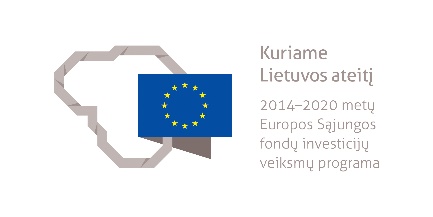 RENGINIŲ IR POILSIO PASLAUGŲ ORGANIZATORIAUS MODULINĖ PROFESINIO MOKYMO PROGRAMA___________________(Programos pavadinimas)Programos valstybinis kodas ir apimtis mokymosi kreditais:P42101502, P43101503 – programa, skirta pirminiam profesiniam mokymui, 60 mokymosi kreditųT43101503 – programa, skirta tęstiniam profesiniam mokymui, 50 mokymosi kreditųKvalifikacijos pavadinimas – renginių ir poilsio paslaugų organizatoriusKvalifikacijos lygis pagal Lietuvos kvalifikacijų sandarą (LTKS) – IVMinimalus reikalaujamas išsilavinimas kvalifikacijai įgyti:P42101502 – pagrindinis išsilavinimas ir mokymasis vidurinio ugdymo programojeP43101503, T43101503 – vidurinis išsilavinimasReikalavimai profesinei patirčiai (jei taikomi) ir stojančiajam (jei taikomi) – nėraPrograma parengta įgyvendinant iš Europos Sąjungos struktūrinių fondų lėšų bendrai finansuojamą projektą „Lietuvos kvalifikacijų sistemos plėtra (I etapas)“ (projekto Nr. 09.4.1-ESFA-V-734-01-0001).1. PROGRAMOS APIBŪDINIMASProgramos paskirtis. Renginių ir poilsio paslaugų organizatoriaus modulinė profesinio mokymo programa skirta kvalifikuotam renginių ir poilsio paslaugų organizatoriui parengti, kuris gebėtų savarankiškai planuoti, organizuoti ir parduoti renginių ir poilsio paslaugas.Būsimo darbo specifika. Asmuo, įgijęs renginių ir poilsio paslaugų organizatoriaus kvalifikaciją, galės dirbti renginių ir poilsio paslaugų, įrenginių eksploatavimo bei laisvalaikio ir renginių įrangos nuomos įmonėse.Darbo priemonės: kompiuteris, ryšio priemonės, mikrofonas, prezentacinė ir kita įranga.Tipinės darbo sąlygos: mobilios darbo vietos, galimos aktyvios specifinės veiklos, darbas su įvairių tipų žmonėmis.Renginių ir poilsio paslaugų organizatorius savo veikloje vadovaujasi darbuotojų saugos ir sveikatos, ergonomikos, darbo higienos, priešgaisrinės saugos ir aplinkosaugos reikalavimais.2. PROGRAMOS PARAMETRAI* Šie moduliai vykdant tęstinį profesinį mokymą neįgyvendinami, o darbuotojų saugos ir sveikatos bei saugaus elgesio ekstremaliose situacijose mokymas integruojamas į kvalifikaciją sudarančioms kompetencijoms įgyti skirtus modulius.3. REKOMENDUOJAMA MODULIŲ SEKA* Šie moduliai vykdant tęstinį profesinį mokymą neįgyvendinami, o darbuotojų saugos ir sveikatos bei saugaus elgesio ekstremaliose situacijose mokymas integruojamas į kvalifikaciją sudarančioms kompetencijoms įgyti skirtus modulius.4. REKOMENDACIJOS DĖL PROFESINEI VEIKLAI REIKALINGŲ BENDRŲJŲ KOMPETENCIJŲ UGDYMO5. PROGRAMOS STRUKTŪRA, VYKDANT PIRMINĮ IR TĘSTINĮ PROFESINĮ MOKYMĄPastabosVykdant pirminį profesinį mokymą asmeniui turi būti sudaromos sąlygos mokytis pagal vidurinio ugdymo programą (jei taikoma).Vykdant tęstinį profesinį mokymą asmens ankstesnio mokymosi pasiekimai įskaitomi švietimo ir mokslo ministro nustatyta tvarka.Tęstinio profesinio mokymo programos modulius gali vesti mokytojai, įgiję andragogikos žinių ir turintys tai pagrindžiantį dokumentą arba turintys neformaliojo suaugusiųjų švietimo patirties.Saugaus elgesio ekstremaliose situacijose modulį vedantis mokytojas turi būti baigęs civilinės saugos mokymus pagal Priešgaisrinės apsaugos ir gelbėjimo departamento direktoriaus patvirtintą mokymo programą ir turėti tai pagrindžiantį dokumentą.Tęstinio profesinio mokymo programose darbuotojų saugos ir sveikatos mokymas integruojamas į kvalifikaciją sudarančioms kompetencijoms įgyti skirtus modulius. Darbuotojų saugos ir sveikatos mokoma pagal Mokinių, besimokančių pagal pagrindinio profesinio mokymo programas, darbuotojų saugos ir sveikatos programos aprašą, patvirtintą Lietuvos Respublikos švietimo ir mokslo ministro 2005 m. rugsėjo 28 d. įsakymu Nr. ISAK-1953 „Dėl Mokinių, besimokančių pagal pagrindinio profesinio mokymo programas, darbuotojų saugos ir sveikatos programos aprašo patvirtinimo“. Darbuotojų saugos ir sveikatos mokymą vedantis mokytojas turi būti baigęs darbuotojų saugos ir sveikatos mokymus ir turėti tai pagrindžiantį dokumentą.Tęstinio profesinio mokymo programose saugaus elgesio ekstremaliose situacijose mokymas integruojamas pagal poreikį į kvalifikaciją sudarančioms kompetencijoms įgyti skirtus modulius.6. PROGRAMOS MODULIŲ APRAŠAI6.1. ĮVADINIS MODULISModulio pavadinimas – „Įvadas į profesiją“6.2. KVALIFIKACIJĄ SUDARANČIOMS KOMPETENCIJOMS ĮGYTI SKIRTI MODULIAI6.2.1. Privalomieji moduliaiModulio pavadinimas – „Renginių ir poilsio paslaugų planavimas“Modulio pavadinimas – „Renginių ir poilsio paslaugų organizavimas“Modulio pavadinimas – „Renginių ir poilsio paslaugų pardavimas“6.3. PASIRENKAMIEJI MODULIAIModulio pavadinimas – „Šventinis interjerų apipavidalinimas“Modulio pavadinimas – „Rekreacijos paslaugų organizavimas“6.4. BAIGIAMASIS MODULISModulio pavadinimas – „Įvadas į darbo rinką“Valstybinis kodasModulio pavadinimasLTKS lygisApimtis mokymosi kreditaisKompetencijosKompetencijų pasiekimą iliustruojantys mokymosi rezultataiĮvadinis modulis (iš viso 1 mokymosi kreditas)*Įvadinis modulis (iš viso 1 mokymosi kreditas)*Įvadinis modulis (iš viso 1 mokymosi kreditas)*Įvadinis modulis (iš viso 1 mokymosi kreditas)*Įvadinis modulis (iš viso 1 mokymosi kreditas)*Įvadinis modulis (iš viso 1 mokymosi kreditas)*4000005Įvadas į profesijąIV1Pažinti profesiją.Išmanyti renginių ir poilsio paslaugų organizatoriaus profesiją ir jos teikiamas galimybes darbo rinkoje.Suprasti renginių ir poilsio paslaugų organizatoriaus profesinę veiklą, veiklos procesus, funkcijas ir uždavinius.Demonstruoti jau turimus, neformaliuoju ir (arba) savaiminiu būdu įgytus renginių ir poilsio paslaugų organizatoriaus kvalifikacijai būdingus gebėjimus.Bendrieji moduliai (iš viso 4 mokymosi kreditai)*Bendrieji moduliai (iš viso 4 mokymosi kreditai)*Bendrieji moduliai (iš viso 4 mokymosi kreditai)*Bendrieji moduliai (iš viso 4 mokymosi kreditai)*Bendrieji moduliai (iš viso 4 mokymosi kreditai)*Bendrieji moduliai (iš viso 4 mokymosi kreditai)*4102201Saugus elgesys ekstremaliose situacijoseIV1Saugiai elgtis ekstremaliose situacijose.Išmanyti ekstremalių situacijų tipus, galimus pavojus.Išmanyti saugaus elgesio ekstremaliose situacijose reikalavimus ir instrukcijas, garsinius civilinės saugos signalus.4102105Sąmoningas fizinio aktyvumo reguliavimasIV1Reguliuoti fizinį aktyvumą.Išmanyti fizinio aktyvumo formas.Demonstruoti asmeninį fizinį aktyvumą.Taikyti fizinio aktyvumo formas, atsižvelgiant į darbo specifiką.4102203Darbuotojų sauga ir sveikataIV2Tausoti sveikatą ir saugiai dirbti.Išmanyti darbuotojų saugos ir sveikatos reikalavimus, keliamus darbo vietai.Kvalifikaciją sudarančioms kompetencijoms įgyti skirti moduliai (iš viso 45 mokymosi kreditai)Kvalifikaciją sudarančioms kompetencijoms įgyti skirti moduliai (iš viso 45 mokymosi kreditai)Kvalifikaciją sudarančioms kompetencijoms įgyti skirti moduliai (iš viso 45 mokymosi kreditai)Kvalifikaciją sudarančioms kompetencijoms įgyti skirti moduliai (iš viso 45 mokymosi kreditai)Kvalifikaciją sudarančioms kompetencijoms įgyti skirti moduliai (iš viso 45 mokymosi kreditai)Kvalifikaciją sudarančioms kompetencijoms įgyti skirti moduliai (iš viso 45 mokymosi kreditai)Privalomieji (iš viso 45 mokymosi kreditai)Privalomieji (iš viso 45 mokymosi kreditai)Privalomieji (iš viso 45 mokymosi kreditai)Privalomieji (iš viso 45 mokymosi kreditai)Privalomieji (iš viso 45 mokymosi kreditai)Privalomieji (iš viso 45 mokymosi kreditai)410150007Renginių ir poilsio paslaugų planavimasIV15Parinkti klientų pageidavimus atitinkančias paslaugas.Apibūdinti bendravimo su klientais etiką ir etiketą.Apibūdinti laisvalaikio ir rekreacijos formas, būdus ir paslaugas.Identifikuoti klientų poreikius renginių ir poilsio paslaugoms.Analizuoti renginių ir poilsio paslaugų pasiūlą rinkoje.Formuoti renginių ir poilsio paslaugų pasiūlymus klientams.410150007Renginių ir poilsio paslaugų planavimasIV15Sudaryti paslaugų ar jų rinkinių sąmatas.Apibūdinti poilsio paslaugų ar jų rinkinių kaštus.Apskaičiuoti renginių ir poilsio paslaugų ar jų rinkinių išlaidas.Analizuoti renginių ir poilsio paslaugų konkurencinę aplinką.Nustatyti kainas renginių ir poilsio paslaugoms ar jų rinkiniams.410150007Renginių ir poilsio paslaugų planavimasIV15Sudaryti sutartis su klientais ir paslaugų teikėjais.Apibūdinti norminius dokumentus, reglamentuojančius renginių ir poilsio paslaugų organizavimą.Apibūdinti dokumentus, reglamentuojančius suinteresuotų šalių teises ir pareigas.Atrinkti renginių ir poilsio paslaugų teikėjus pagal kriterijus.Sudaryti renginių ir poilsio paslaugų ar jų rinkinių organizavimo sutartis su klientais ir su paslaugų teikėjais.410150008Renginių ir poilsio paslaugų organizavimas IV20Organizuoti laisvalaikio renginius.Apibūdinti įvairius laisvalaikio renginius ir jų organizavimo metodus.Parengti laisvalaikio renginio scenarijų.Koordinuoti paslaugų teikėjų veiklą.Organizuoti renginio scenarijuje numatytas veiklas.Vesti renginį įvairių amžiaus, interesų grupių dalyviams laikantis renginių vedimo metodikos ir etikos normų.410150008Renginių ir poilsio paslaugų organizavimas IV20Organizuoti renginių ir poilsio veiklas.Apibūdinti atrakcionų, teminių parkų, renginių vedėjų bei animatorių veiklas.Organizuoti įvairias laisvalaikio veiklas pagal renginio tikslus ir aplinkybes.Organizuoti animatorių veiklą.Dirbti su aktyvių veiklų organizavimui reikalinga įranga bei priemonėmis.Informuoti vartotojus apie saugios veiklos ir naudojimosi inventoriumi taisykles.410150009Renginių ir poilsio paslaugų pardavimasIV10Analizuoti renginių ir poilsio paslaugų rinką.Išmanyti renginių ir poilsio paslaugų konkurencinę aplinką.Apibūdinti naujų technologijų ir įrangos taikymo galimybes organizuojant renginių ir poilsio paslaugas.Analizuoti renginių ir poilsio paslaugų pardavimų pasiūlą.410150009Renginių ir poilsio paslaugų pardavimasIV10Organizuoti renginių ir poilsio paslaugų pardavimą.Apibūdinti rinkodaros priemones renginių ir poilsio paslaugų pardavimui.Rengti renginio ir poilsio paslaugos ar jų rinkinio pasiūlymą.Nustatyti renginių ir poilsio paslaugų kainas pagal renginio pobūdį.Nustatyti tikslinę grupę renginio ar poilsio paslaugos pardavimui.Parinkti renginių ir poilsio paslaugų pardavimo būdus bei vietas.Atlikti klientų paiešką.410150009Renginių ir poilsio paslaugų pardavimasIV10Pristatyti ir reklamuoti renginius bei paslaugas.Apibūdinti renginių ir poilsio paslaugų pristatymo ir reklamos būdus bei galimybes.Pristatyti renginį, poilsio paslaugas mugėse ir parodose.Parinkti renginiams bei poilsio paslaugoms rėmimo būdus ir priemones.Parengti renginio ir poilsio paslaugos reklamą, pristatymą.Pasirenkamieji moduliai (iš viso 5 mokymosi kreditai)*Pasirenkamieji moduliai (iš viso 5 mokymosi kreditai)*Pasirenkamieji moduliai (iš viso 5 mokymosi kreditai)*Pasirenkamieji moduliai (iš viso 5 mokymosi kreditai)*Pasirenkamieji moduliai (iš viso 5 mokymosi kreditai)*Pasirenkamieji moduliai (iš viso 5 mokymosi kreditai)*402120007Šventinis interjerų apipavidalinimasIV5Apipavidalinti visuomeninės paskirties interjerus teminėms, kalendorinėms šventėms.Apibūdinti visuomeninės paskirties interjero šventinio apipavidalinimo komponavimo principus.Parengti visuomeninės paskirties interjero šventinio apipavidalinimo projektą.Gaminti šventinio dekoro elementus visuomeninės paskirties interjerui.Apipavidalinti visuomeninės paskirties interjerą teminėms ir kalendorinėms šventėms pagal projektą.402120007Šventinis interjerų apipavidalinimasIV5Apipavidalinti gyvenamosios paskirties interjerus teminėms, kalendorinėms šventėms.Apibūdinti gyvenamosios paskirties interjero šventinio apipavidalinimo komponavimo pricipus.Gaminti šventinio dekoro elementus gyvenamosios paskirties interjerui.Apipavidalinti gyvenamosios paskirties interjerus šventinio dekoro elementais teminėms ir kalendorinėms šventėms.410150010Rekreacijos paslaugų organizavimasIV5Planuoti rekreacijos paslaugų teikimą.Apibūdinti rekreacijos sampratą, jos rūšis ir tikslus.Konsultuoti klientus apie materialiuosius ir žmogiškuosius rekreacijos įgyvendinimo išteklius.Parengti rekreacinių paslaugų planą pagal kliento individualius poreikius.410150010Rekreacijos paslaugų organizavimasIV5Organizuoti rekreacijos paslaugų teikimą.Apibūdinti individualias, grupines ar šeimos rekreacines veiklas, programas.Įgyvendinti rekreacines veiklas atsižvelgiant į klientų poreikius.Instruktuoti klientus kaip saugiai naudotis rekreacinei veiklai įgyvendinti reikalinga įranga.410150010Rekreacijos paslaugų organizavimasIV5Rengti rekreacijos programas.Apibūdinti sveikos gyvensenos sampratą, žmogaus darbo ir poilsio dermės reikšmę sveikatai.Parengti dvasinės ir fizinės sveikatos stiprinimo programą bendradarbiaujant su klientu.Sudaryti laisvalaikio veiklų programą pagal kliento pomėgius.Baigiamasis modulis (iš viso 5 mokymosi kreditai)Baigiamasis modulis (iš viso 5 mokymosi kreditai)Baigiamasis modulis (iš viso 5 mokymosi kreditai)Baigiamasis modulis (iš viso 5 mokymosi kreditai)Baigiamasis modulis (iš viso 5 mokymosi kreditai)Baigiamasis modulis (iš viso 5 mokymosi kreditai)4000004Įvadas į darbo rinkąIV5Formuoti darbinius įgūdžius realioje darbo vietoje.Įsivertinti ir realioje darbo vietoje demonstruoti įgytas kompetencijas.Susipažinti su būsimo darbo specifika ir adaptuotis realioje darbo vietoje.Įsivertinti asmenines integracijos į darbo rinką galimybes.Valstybinis kodasModulio pavadinimasLTKS lygisApimtis mokymosi kreditaisAsmens pasirengimo mokytis modulyje reikalavimai (jei taikoma)Įvadinis modulis (iš viso 1 mokymosi kreditas)*Įvadinis modulis (iš viso 1 mokymosi kreditas)*Įvadinis modulis (iš viso 1 mokymosi kreditas)*Įvadinis modulis (iš viso 1 mokymosi kreditas)*Įvadinis modulis (iš viso 1 mokymosi kreditas)*4000005Įvadas į profesijąIV1Netaikoma.Bendrieji moduliai (iš viso 4 mokymosi kreditai)*Bendrieji moduliai (iš viso 4 mokymosi kreditai)*Bendrieji moduliai (iš viso 4 mokymosi kreditai)*Bendrieji moduliai (iš viso 4 mokymosi kreditai)*Bendrieji moduliai (iš viso 4 mokymosi kreditai)*4102201Saugus elgesys ekstremaliose situacijoseIV1Netaikoma.4102105Sąmoningas fizinio aktyvumo reguliavimasIV1Netaikoma.4102203Darbuotojų sauga ir sveikataIV2Netaikoma.Kvalifikaciją sudarančioms kompetencijoms įgyti skirti moduliai (iš viso 45 mokymosi kreditai)Kvalifikaciją sudarančioms kompetencijoms įgyti skirti moduliai (iš viso 45 mokymosi kreditai)Kvalifikaciją sudarančioms kompetencijoms įgyti skirti moduliai (iš viso 45 mokymosi kreditai)Kvalifikaciją sudarančioms kompetencijoms įgyti skirti moduliai (iš viso 45 mokymosi kreditai)Kvalifikaciją sudarančioms kompetencijoms įgyti skirti moduliai (iš viso 45 mokymosi kreditai)Privalomieji (iš viso 45 mokymosi kreditai)Privalomieji (iš viso 45 mokymosi kreditai)Privalomieji (iš viso 45 mokymosi kreditai)Privalomieji (iš viso 45 mokymosi kreditai)Privalomieji (iš viso 45 mokymosi kreditai)410150007Renginių ir poilsio paslaugų planavimasIV15Netaikoma.410150008Renginių ir poilsio paslaugų organizavimasIV20Netaikoma. 410150009Renginių ir poilsio paslaugų pardavimasIV10Netaikoma. Pasirenkamieji moduliai (iš viso 5 mokymosi kreditai)*Pasirenkamieji moduliai (iš viso 5 mokymosi kreditai)*Pasirenkamieji moduliai (iš viso 5 mokymosi kreditai)*Pasirenkamieji moduliai (iš viso 5 mokymosi kreditai)*Pasirenkamieji moduliai (iš viso 5 mokymosi kreditai)*402120007Šventinis interjerų apipavidalinimasIV5Netaikoma.410150010Rekreacijos paslaugų organizavimasIV5Netaikoma.Baigiamasis modulis (iš viso 5 mokymosi kreditai)Baigiamasis modulis (iš viso 5 mokymosi kreditai)Baigiamasis modulis (iš viso 5 mokymosi kreditai)Baigiamasis modulis (iš viso 5 mokymosi kreditai)Baigiamasis modulis (iš viso 5 mokymosi kreditai)4000004Įvadas į darbo rinkąIV5Baigti visi renginių ir poilsio paslaugų organizatoriaus kvalifikaciją sudarantys privalomieji moduliai.Bendrosios kompetencijosBendrųjų kompetencijų pasiekimą iliustruojantys mokymosi rezultataiRaštingumo kompetencija Rašyti gyvenimo aprašymą, motyvacinį laišką, prašymą, ataskaitą, elektroninį laišką.Bendrauti su įvairių interesų ir amžiaus grupių žmonėmis.Taisyklingai vartoti profesinius terminus.Daugiakalbystės kompetencijaBendrauti profesine užsienio kalba darbinėje aplinkoje.Suprasti raštu ir žodžiu perduodamą informaciją užsienio kalba.Bendrauti su klientu užsienio kalba.Rašyti gyvenimo aprašymą, motyvacinį laišką, prašymą, ataskaitą, elektroninį laišką užsienio kalba.Matematinė kompetencija ir gamtos mokslų, technologijų ir inžinerijos kompetencijaIšmanyti aritmetinius veiksmus darbe ir buityje.Apskaičiuoti renginio ar pramogos laiką, vietos parametrus, įrangos išdėstymą.Priimti ir perduoti su darbu susijusią informaciją IT priemonėmis kitiems darbuotojams, klientams.Suprasti ir valdyti procesus, paaiškinti sprendimus, efektyviai naudoti informaciją.Skaitmeninė kompetencijaAtlikti informacijos paiešką internete.Rinkti, apdoroti ir saugoti darbui reikalingą informaciją.Dokumentuoti darbų aplankus.Rengti darbo pristatymą kompiuterinėmis programomis, naudotis vaizdų grafinio apdorojimo programa.Asmeninė, socialinė ir mokymosi mokytis kompetencijaĮsivertinti turimas žinias ir gebėjimus.Parengti savo profesinio tobulinimosi planą.Pritaikyti turimas žinias ir gebėjimus dirbant individualiai ir komandoje.Pozityviai bendrauti, būti atsakingam, valdyti konfliktus.Valdyti savo psichologines būsenas, pojūčius ir savybes.Sutelkti dėmesį, įveikti sudėtingas užduotis, kritiškai mąstyti ir priimti sprendimus.Pilietiškumo kompetencijaGerbti save, kitus, savo šalį ir jos tradicijas.Išklausyti ir įvertinti užsakovo reikalavimus.Tinkamai elgtis kritinėse situacijose.Pagarbiai elgtis su darbuotojais, klientais.Dirbti su komanda.Verslumo kompetencijaSuprasti įmonės veiklos koncepciją, verslo aplinkas, socialiai atsakingo verslo kūrimo principus.Išmanyti verslo kūrimo galimybes.Atpažinti naujas rinkas, panaudojant analitinius gebėjimus, kūrybiškumą ir intuiciją.Suprasti paslaugų užsakovo poreikius.Dirbti savarankiškai, planuoti savo laiką.Kultūrinio sąmoningumo ir raiškos kompetencijaGerbti save, darbuotojus, klientus ir kitus žmones.Pažinti įvairių šalių kultūrinius skirtumus, juos gerbti.Mokėti bendrauti su skirtingų kultūrų atstovais.Lavinti estetinį požiūrį į aplinką.Kvalifikacija – renginių ir poilsio paslaugų organizatorius, LTKS lygis IVKvalifikacija – renginių ir poilsio paslaugų organizatorius, LTKS lygis IVProgramos, skirtos pirminiam profesiniam mokymui, struktūraProgramos, skirtos tęstiniam profesiniam mokymui, struktūraĮvadinis modulis (iš viso 1 mokymosi kreditas)Įvadas į profesiją, 1 mokymosi kreditasĮvadinis modulis (0 mokymosi kreditų)–Bendrieji moduliai (iš viso 4 mokymosi kreditai)Saugus elgesys ekstremaliose situacijose, 1 mokymosi kreditasSąmoningas fizinio aktyvumo reguliavimas, 1 mokymosi kreditasDarbuotojų sauga ir sveikata, 2 mokymosi kreditaiBendrieji moduliai (0 mokymosi kreditų)–Kvalifikaciją sudarančioms kompetencijoms įgyti skirti moduliai (iš viso 45 mokymosi kreditai)Renginių ir poilsio paslaugų planavimas, 15 mokymosi kreditųRenginių ir poilsio paslaugų organizavimas, 20 mokymosi kreditųRenginių ir poilsio paslaugų pardavimas, 10 mokymosi kreditų Kvalifikaciją sudarančioms kompetencijoms įgyti skirti moduliai (iš viso 45 mokymosi kreditai)Renginių ir poilsio paslaugų planavimas, 15 mokymosi kreditųRenginių ir poilsio paslaugų organizavimas, 20 mokymosi kreditųRenginių ir poilsio paslaugų pardavimas, 10 mokymosi kreditųPasirenkamieji moduliai (iš viso 5 mokymosi kreditai)Azartinių lošimų organizavimas, 5 mokymosi kreditaiRekreacijos paslaugų organizavimas, 5 mokymosi kreditaiPasirenkamieji moduliai (0 mokymosi kreditų)–Baigiamasis modulis (iš viso 5 mokymosi kreditai)Įvadas į darbo rinką, 5 mokymosi kreditaiBaigiamasis modulis (iš viso 5 mokymosi kreditai)Įvadas į darbo rinką, 5 mokymosi kreditaiValstybinis kodas40000054000005Modulio LTKS lygisIVIVApimtis mokymosi kreditais11KompetencijosMokymosi rezultataiRekomenduojamas turinys mokymosi rezultatams pasiekti1. Pažinti profesiją.1.1. Išmanyti renginių ir poilsio paslaugų organizatoriaus profesiją ir jos teikiamas galimybes darbo rinkoje.Tema. Renginių ir poilsio paslaugų organizatoriaus profesija, jos specifika ir galimybės darbo rinkojeRenginių ir poilsio paslaugų organizatoriaus darbo specifikaRenginių ir poilsio paslaugų organizatoriaus profesijos samprataSavybės, reikalingos renginių ir poilsio paslaugų organizatoriaus profesijaiRenginių ir poilsio paslaugų organizatoriaus profesijos galimybės darbo rinkoje1. Pažinti profesiją.1.2. Suprasti renginių ir poilsio paslaugų organizatoriaus profesinę veiklą, veiklos procesus, funkcijas ir uždavinius.Tema. Renginių ir poilsio paslaugų organizatoriaus veiklos procesai, funkcijos ir uždaviniaiRenginių ir poilsio paslaugų organizatoriaus veiklos procesai, funkcijos ir uždaviniaiRenginių ir poilsio paslaugų organizatoriaus veikla skirtingose darbo vietoseRenginių ir poilsio paslaugų organizatoriaus darbo priemonės1. Pažinti profesiją.1.3. Demonstruoti jau turimus, neformaliuoju ir (arba) savaiminiu būdu įgytus renginių ir poilsio paslaugų organizatoriaus kvalifikacijai būdingus gebėjimus.Tema. Renginių ir poilsio paslaugų organizatoriaus modulinė profesinio mokymo programaMokymo programos tikslai ir uždaviniaiMokymosi formos ir metodai, mokymosi pasiekimų įvertinimo kriterijai, mokymosi įgūdžių demonstravimo formos (metodai)Individualūs mokymosi planaiTema. Turimų gebėjimų, įgytų savaiminiu ar neformaliuoju būdu, vertinimasSavaiminiu ar neformaliuoju būdu įgyti gebėjimai, jų vertinimasSavaiminiu ar neformaliuoju būdu įgytų gebėjimų demonstravimasMokymosi pasiekimų vertinimo kriterijaiSiūlomas įvadinio modulio įvertinimas – įskaityta (neįskaityta).Siūlomas įvadinio modulio įvertinimas – įskaityta (neįskaityta).Reikalavimai mokymui skirtiems metodiniams ir materialiesiems ištekliamsMokymo(si) medžiaga:Renginių ir poilsio paslaugų organizatoriaus modulinė profesinio mokymo programaVadovėliai ir kita mokomoji medžiagaTestas turimiems gebėjimams įvertintiTeisės aktai, reglamentuojantys renginių ir poilsio paslaugų organizavimąDarbuotojų saugos ir sveikatos reikalavimaiMokymo(si) priemonės:Techninės priemonės mokymo(si) medžiagai iliustruoti, vizualizuoti, pristatytiMokymo(si) medžiaga:Renginių ir poilsio paslaugų organizatoriaus modulinė profesinio mokymo programaVadovėliai ir kita mokomoji medžiagaTestas turimiems gebėjimams įvertintiTeisės aktai, reglamentuojantys renginių ir poilsio paslaugų organizavimąDarbuotojų saugos ir sveikatos reikalavimaiMokymo(si) priemonės:Techninės priemonės mokymo(si) medžiagai iliustruoti, vizualizuoti, pristatytiReikalavimai teorinio ir praktinio mokymo vietaiKlasė ar kita mokymui(si) pritaikyta patalpa su techninėmis priemonėmis (kompiuteriu, daugialype terpe arba išmaniąja lenta) mokymo(si) medžiagai pateikti.Klasė ar kita mokymui(si) pritaikyta patalpa su techninėmis priemonėmis (kompiuteriu, daugialype terpe arba išmaniąja lenta) mokymo(si) medžiagai pateikti.Reikalavimai mokytojų dalykiniam pasirengimui (dalykinei kvalifikacijai)Modulį gali vesti mokytojas, turintis:1) Lietuvos Respublikos švietimo įstatyme ir Reikalavimų mokytojų kvalifikacijai apraše, patvirtintame Lietuvos Respublikos švietimo ir mokslo ministro 2014 m. rugpjūčio 29 d. įsakymu Nr. V-774 „Dėl Reikalavimų mokytojų kvalifikacijai aprašo patvirtinimo“, nustatytą išsilavinimą ir kvalifikaciją;2) renginių ir poilsio paslaugų organizatorius ar lygiavertę kvalifikaciją arba turizmo ir poilsio studijų krypties ar lygiavertį išsilavinimą arba ne mažesnę kaip 3 metų renginių ir poilsio paslaugų organizatoriaus profesinės veiklos patirtį.Modulį gali vesti mokytojas, turintis:1) Lietuvos Respublikos švietimo įstatyme ir Reikalavimų mokytojų kvalifikacijai apraše, patvirtintame Lietuvos Respublikos švietimo ir mokslo ministro 2014 m. rugpjūčio 29 d. įsakymu Nr. V-774 „Dėl Reikalavimų mokytojų kvalifikacijai aprašo patvirtinimo“, nustatytą išsilavinimą ir kvalifikaciją;2) renginių ir poilsio paslaugų organizatorius ar lygiavertę kvalifikaciją arba turizmo ir poilsio studijų krypties ar lygiavertį išsilavinimą arba ne mažesnę kaip 3 metų renginių ir poilsio paslaugų organizatoriaus profesinės veiklos patirtį.Valstybinis kodas410150007410150007Modulio LTKS lygisIVIVApimtis mokymosi kreditais1515Asmens pasirengimo mokytis modulyje reikalavimai (jei taikoma)NetaikomaNetaikomaKompetencijosMokymosi rezultataiRekomenduojamas turinys mokymosi rezultatams pasiekti1. Parinkti klientų pageidavimus atitinkančias paslaugas.1.1. Apibūdinti bendravimo su klientais etiką ir etiketą.Tema. Profesinė etikaEtikos principai, nuostatos ir vertybėsProfesinės etikos samprata, suvokimas ir pajautaEtinis matymas ir sprendimų priėmimasEtiškos praktikos įgyvendinimas organizacijoseTema. Elgesio ir etiketo taisyklėsBendravimo etiketas ir jo elementaiBendrosios aptarnavimo taisyklėsVerslo korespondencijaTema. Asmens įvaizdžio formavimasTarnybinis etiketas ir protokolasMoralinė ir socialinė atsakomybėAtstovaujamos įmonės prioritetai1. Parinkti klientų pageidavimus atitinkančias paslaugas.1.2. Apibūdinti laisvalaikio ir rekreacijos formas, būdus ir paslaugas.Tema. Laisvalaikis ir rekreacijaLaisvalaikio ir rekreacijos samprata, formosAktyvus ir pasyvus laisvalaikisVeiksniai įtakojantys laisvalaikio praleidimo būdusTema. Laisvalaikio ir rekreacijos paslaugosLaisvalaikio ir rekreacijos paslaugų rūšysLaisvalaikio ir rekreacijos paslaugų teikėjai1. Parinkti klientų pageidavimus atitinkančias paslaugas.1.3. Identifikuoti klientų poreikius renginių ir poilsio paslaugoms.Tema. Renginių ir poilsio paslaugų samprata ir klasifikavimasRenginių ir poilsio paslaugų samprataRenginių ir poilsio paslaugų klasifikavimasTema. Renginių ir poilsio paslaugų vartotojaiRenginių paslaugų vartotojų segmentavimasPoilsio paslaugų vartotojų segmentavimasTema. Klientų pageidavimai ir lūkesčiai renginių ir poilsio paslaugomsKlientų poreikių samprata, klasifikavimasSpecialūs klientų pageidavimai ir lūkesčiaiKlientų poreikių nustatymas1. Parinkti klientų pageidavimus atitinkančias paslaugas.1.4. Analizuoti renginių ir poilsio paslaugų pasiūlą rinkoje.Tema. Renginių ir poilsio paslaugų rinkaRenginių ir poilsio paslaugų rinkos ir pasiūlos samprataRenginių ir poilsio paslaugų pasiūlos modeliaiVeiksniai formuojantys renginių ir poilsio paslaugų pasiūlą rinkojeTema. Informacijos apie siūlomas paslaugas rinkoje paieška ir analizėRenginių organizavimo ir poilsio paslaugų pasiūlymų rinkoje paieškos būdaiRenginių organizavimo ir poilsio paslaugų pasiūlymų rinkoje paieškaRenginių organizavimo ir poilsio paslaugų pasiūlos rinkoje analizė pagal pasirinktus kriterijus1. Parinkti klientų pageidavimus atitinkančias paslaugas.1.5. Formuoti renginių ir poilsio paslaugų pasiūlymus klientams.Tema. Renginių ir poilsio paslaugų pasiūlymų paketasRenginių paslaugų pasiūlymų parinkimo etapai ir paketo formavimasPoilsio paslaugų pasiūlymų paketo formavimasSiūlomo renginių ir poilsio paslaugų paketo aktualumas ir poreikisTema. Renginių ir poilsio paslaugų pasiūlymų paketo pristatymas klientuiPaslaugų rinkinio pasirinkimo galimybėsElektroninis paslaugos paketas pagal klientų pageidavimąRenginių ir poilsio paslaugų pasiūlymų paketo kokybė 2. Sudaryti paslaugų ar jų rinkinių sąmatas.2.1. Apibūdinti poilsio paslaugų ar jų rinkinių kaštus.Tema. Poilsio paslaugos vertės samprataKaštais ir verte pagrįsta kainodaraKonkurencija pagrįsta kainodaraPsichologinė kainodaraGeografinė ir tarptautinė kainodaraTema. Produktų vertės vartotojui kūrimo modeliaiEsminiai produkto ir paslaugos kainą įtakojantys veiksniaiTikslinio pelno kainodaros metodasVeiksniai apsprendžiantys produkto vertę vartotojuiTema. Išlaidų analizėPaklausos ir pasiūlos įtaka kainų nustatymuiPagrindiniai kaštų ir naudos etapai ir principaiKonkurencinės aplinkos įvertinimas2. Sudaryti paslaugų ar jų rinkinių sąmatas.2.2. Apskaičiuoti renginių ir poilsio paslaugų ar jų rinkinių išlaidas.Tema. Renginių ir poilsio paslaugų išlaidosRenginių ir poilsio paslaugų ar jų rinkinių išlaidų sąrašo sudarymasRenginių ir poilsio paslaugų ar jų rinkinių sąmatos sudarymasTema. Renginių ir poilsio paslaugų biudžeto ir išlaidų apskaičiavimasRenginių ir poilsio paslaugų biudžeto parengimasRenginių ir poilsio paslaugų galimų ir patirtų išlaidų skirstymas ir apskaičiavimasPelno ir išlaidų santykio nustatymas2. Sudaryti paslaugų ar jų rinkinių sąmatas.2.3. Analizuoti renginių ir poilsio paslaugų konkurencinę aplinką.Tema. Konkurencinė aplinkaKonkurencinės aplinkos samprataKonkurencinę aplinką įtakojantys veiksniaiTema. Renginių ir poilsio paslaugų konkurencinės aplinkos analizėKonkurencinės aplinkos esamos situacijos nustatymas (perspektyvų numatymas, pajėgumų ir išteklių įvertinimas, rinkos pasirinkimas ir kt.)Konkurencinės aplinkos analizė Mikro aplinkos lygmeniu (konkurentų, tiekėjų, vartotojų poveikis)Konkurencinės aplinkos analizė Makro aplinkos lygmeniu (įstatyminės aplinkos, veiklos reguliavimo, mokestinės aplinkos, BVP augimo, pragyvenimo lygio kitimo, nedarbo lygio svyravimų, demografinės situacijos poveikis)2. Sudaryti paslaugų ar jų rinkinių sąmatas.2.4. Nustatyti kainas renginių ir poilsio paslaugoms ar jų rinkiniams.Tema. Renginių ir poilsio paslaugų kainodaros ypatumaiRenginių ir poilsio paslaugų kainodaros metodai ir etapaiKainos dydį lemiančių veiksnių nustatymasTema. Renginių ir poilsio paslaugų ir jų rinkinių kainų nustatymasRenginių ir poilsio paslaugų kainos nustatymas atsižvelgiant į sąnaudasRenginių ir poilsio paslaugų ar jų rinkinių kainos nustatymas atsižvelgiant į paklausąRenginių ir poilsio paslaugų kainos nustatymas atsižvelgiant į konkurencinę aplinkąRenginių ir poilsio paslaugų kainos nustatymas atsižvelgiant į rinkos pasiūląPaslaugų galutinės kainos apskaičiavimas, įvertinus kainą įtakojančius veiksnius3. Sudaryti sutartis su klientais ir paslaugų teikėjais.3.1. Apibūdinti norminius dokumentus, reglamentuojančius renginių ir poilsio paslaugų organizavimą.Tema. Poilsio paslaugų organizavimą reglamentuojantys norminiai dokumentai ir reglamentasPoilsio paslaugų teikėjų veiklą reglamentuojantys norminiai dokumentaiPoilsio paslaugas reglamentuojantys norminiai dokumentaiLaisvalaikį reglamentuojantys dokumentaiPoilsiautojų aptarnavimą reglamentuojantys dokumentaiTema. Renginių organizavimą reglamentuojantys norminiai dokumentaiRenginių organizatorių veiklą reglamentuojantys norminiai dokumentaiTechninių priemonių naudojimą renginiuose reglamentuojantys dokumentaiLeidimai organizuoti renginius ir jų išdavimasTema. Konkrečios paslaugos norminis dokumentavimasApgyvendinimo paslaugų norminis dokumentavimasMaitinimo paslaugų norminis dokumentavimasRekreacinių paslaugų norminis dokumentavimasRenginių organizavimo paslaugų norminis dokumentavimas3. Sudaryti sutartis su klientais ir paslaugų teikėjais.3.2. Apibūdinti dokumentus, reglamentuojančius suinteresuotų šalių teises ir pareigas.Tema. Norminiai dokumentai, reglamentuojantys paslaugų teikėjų teises ir pareigasDokumentai, reglamentuojantys paslaugos teikėjo teises ir pareigasBendrosios duomenų apsaugos reglamento (BDAR) nuostatosTema. Norminiai dokumentai, reglamentuojantys paslaugų gavėjų teises ir pareigasDokumentai, reglamentuojantys kliento teises ir pareigasKlientų asmens duomenų apsauga 3. Sudaryti sutartis su klientais ir paslaugų teikėjais.3.3. Atrinkti renginių ir poilsio paslaugų teikėjus pagal kriterijus.Tema. Renginių ir poilsio paslaugų teikėjų paieškaPaslaugų teikėjų poreikio nustatymasPaslaugų teikėjų paieškos būdai ir principaiTema. Renginių ir poilsio paslaugų teikėjų atrankaPaslaugų teikėjų atrankos būdai ir principaiPaslaugų teikėjų atrankos kriterijaiPaslaugų teikėjų pagal pasirinktus kriterijus atranka3. Sudaryti sutartis su klientais ir paslaugų teikėjais.3.4. Sudaryti renginių ir poilsio paslaugų ar jų rinkinių organizavimo sutartis su klientais ir su paslaugų teikėjais.Tema. Renginių ir poilsio paslaugų ar jų rinkinių organizavimo sutartysSutarčių samprata ir rūšysRenginių ir poilsio paslaugų ar jų rinkinių organizavimo sutarčių sudarymo, vykdymo, keitimo, nutraukimo tvarka ir sąlygosTema. Renginių ir poilsio paslaugų ar jų rinkinių organizavimo sutartys su paslaugų teikėjaisRenginių ir poilsio paslaugų ar jų rinkinių organizavimo sutarčių projektų ruošimas ir derinimas su paslaugų teikėjaisRenginių ir poilsio paslaugų ar jų rinkinių organizavimo sutarčių su paslaugų teikėjais sudarymasTema. Renginių ir poilsio paslaugų ar jų rinkinių teikimo sutartys su klientaisRenginių ir poilsio paslaugų ar jų rinkinių teikimo sutarčių projektų ruošimas, derinimas su klientaisRenginių ir poilsio paslaugų ar jų rinkinių teikimo sutarčių su klientais sudarymasDarbų perdavimo–priėmimo akto parengimasMokymosi pasiekimų vertinimo kriterijai Apibūdinta profesinė etika, bendravimo su klientais elgesio ir etiketo taisyklės, asmens įvaizdžio ir tarnybinio protokolo reikalavimai. Apibūdintos laisvalaikio ir rekreacijos formos, būdai ir paslaugos. Nustatyti klientų poreikiai ir lūkesčiai renginių ir poilsio paslaugoms gauti. Nustatyta renginių ir poilsio paslaugų pasiūla rinkoje. Sudaryti renginių ir poilsio paslaugų rinkiniai ir jų pasiūlymo galimybės klientams. Apibūdinti poilsio paslaugų ar jų rinkinių kaštai, konkurencija pagrįsta kainodara, produktų vertės vartotojui kūrimo modeliai. Apskaičiuotos renginių ir poilsio paslaugų ar jų rinkinių išlaidos. Nustatyta renginių ir poilsio paslaugų konkurencinė aplinka. Nustatytos renginių ir poilsio paslaugų ar jų rinkinių kainos. Apibūdinti norminiai dokumentai reglamentuojantys renginių ir poilsio paslaugų teikėjų veiklą, renginių organizatorių veiklą, techninių priemonių naudojimą renginiuose. Apibūdinti dokumentai, reglamentuojantys suinteresuotų šalių teises ir pareigas bei darbo santykius reglamentuojantys dokumentai. Parinkti renginių ir poilsio paslaugų teikėjai pagal kriterijus. Sudarytos renginių ir poilsio paslaugų ar jų rinkinių organizavimo sutartys su klientais ir su paslaugų teikėjais.Apibūdinta profesinė etika, bendravimo su klientais elgesio ir etiketo taisyklės, asmens įvaizdžio ir tarnybinio protokolo reikalavimai. Apibūdintos laisvalaikio ir rekreacijos formos, būdai ir paslaugos. Nustatyti klientų poreikiai ir lūkesčiai renginių ir poilsio paslaugoms gauti. Nustatyta renginių ir poilsio paslaugų pasiūla rinkoje. Sudaryti renginių ir poilsio paslaugų rinkiniai ir jų pasiūlymo galimybės klientams. Apibūdinti poilsio paslaugų ar jų rinkinių kaštai, konkurencija pagrįsta kainodara, produktų vertės vartotojui kūrimo modeliai. Apskaičiuotos renginių ir poilsio paslaugų ar jų rinkinių išlaidos. Nustatyta renginių ir poilsio paslaugų konkurencinė aplinka. Nustatytos renginių ir poilsio paslaugų ar jų rinkinių kainos. Apibūdinti norminiai dokumentai reglamentuojantys renginių ir poilsio paslaugų teikėjų veiklą, renginių organizatorių veiklą, techninių priemonių naudojimą renginiuose. Apibūdinti dokumentai, reglamentuojantys suinteresuotų šalių teises ir pareigas bei darbo santykius reglamentuojantys dokumentai. Parinkti renginių ir poilsio paslaugų teikėjai pagal kriterijus. Sudarytos renginių ir poilsio paslaugų ar jų rinkinių organizavimo sutartys su klientais ir su paslaugų teikėjais.Reikalavimai mokymui skirtiems metodiniams ir materialiesiems ištekliamsMokymo(si) medžiaga:Vadovėliai ir kita mokomoji medžiagaTeorinių ir praktinių užduočių mokinio sąsiuvinisTestas turimiems gebėjimams įvertintiTeisės aktai, reglamentuojantys renginių ir poilsio paslaugų organizavimąTeisės aktai, reglamentuojantys renginių ir poilsio paslaugų gavėjų teises ir pareigasDarbuotojų saugos ir sveikatos reikalavimaiMokymo(si) priemonės:Techninės priemonės mokymo(si) medžiagai iliustruoti, vizualizuoti, pristatyti Mokymo(si) medžiaga:Vadovėliai ir kita mokomoji medžiagaTeorinių ir praktinių užduočių mokinio sąsiuvinisTestas turimiems gebėjimams įvertintiTeisės aktai, reglamentuojantys renginių ir poilsio paslaugų organizavimąTeisės aktai, reglamentuojantys renginių ir poilsio paslaugų gavėjų teises ir pareigasDarbuotojų saugos ir sveikatos reikalavimaiMokymo(si) priemonės:Techninės priemonės mokymo(si) medžiagai iliustruoti, vizualizuoti, pristatyti Reikalavimai teorinio ir praktinio mokymo vietaiKlasė ar kita mokymui(si) pritaikyta patalpa su techninėmis priemonėmis (kompiuteriu, daugialype terpe arba išmaniąja lenta) mokymo(si) medžiagai pateikti.Praktinio mokymo klasė (patalpa), aprūpinta kompiuteriais, daugialype terpe arba išmaniąja lenta.Klasė ar kita mokymui(si) pritaikyta patalpa su techninėmis priemonėmis (kompiuteriu, daugialype terpe arba išmaniąja lenta) mokymo(si) medžiagai pateikti.Praktinio mokymo klasė (patalpa), aprūpinta kompiuteriais, daugialype terpe arba išmaniąja lenta.Reikalavimai mokytojų dalykiniam pasirengimui (dalykinei kvalifikacijai)Modulį gali vesti mokytojas, turintis:1) Lietuvos Respublikos švietimo įstatyme ir Reikalavimų mokytojų kvalifikacijai apraše, patvirtintame Lietuvos Respublikos švietimo ir mokslo ministro 2014 m. rugpjūčio 29 d. įsakymu Nr. V-774 „Dėl Reikalavimų mokytojų kvalifikacijai aprašo patvirtinimo“, nustatytą išsilavinimą ir kvalifikaciją;2) renginių ir poilsio paslaugų organizatorius ar lygiavertę kvalifikaciją arba turizmo ir poilsio studijų krypties ar lygiavertį išsilavinimą arba ne mažesnę kaip 3 metų renginių ir poilsio paslaugų organizatoriaus profesinės veiklos patirtį.Modulį gali vesti mokytojas, turintis:1) Lietuvos Respublikos švietimo įstatyme ir Reikalavimų mokytojų kvalifikacijai apraše, patvirtintame Lietuvos Respublikos švietimo ir mokslo ministro 2014 m. rugpjūčio 29 d. įsakymu Nr. V-774 „Dėl Reikalavimų mokytojų kvalifikacijai aprašo patvirtinimo“, nustatytą išsilavinimą ir kvalifikaciją;2) renginių ir poilsio paslaugų organizatorius ar lygiavertę kvalifikaciją arba turizmo ir poilsio studijų krypties ar lygiavertį išsilavinimą arba ne mažesnę kaip 3 metų renginių ir poilsio paslaugų organizatoriaus profesinės veiklos patirtį.Valstybinis kodas410150008410150008Modulio LTKS lygisIVIVApimtis mokymosi kreditais2020Asmens pasirengimo mokytis modulyje reikalavimai (jei taikoma)NetaikomaNetaikomaKompetencijosMokymosi rezultataiRekomenduojamas turinys mokymosi rezultatams pasiekti1. Organizuoti laisvalaikio renginius.1.1. Apibūdinti įvairius laisvalaikio renginius ir jų organizavimo metodus.Tema. Laisvalaikio renginiaiLaisvalaikio kultūra ir renginių reikšmėRenginių klasifikavimas ir formosRenginio sėkmę lemiantys veiksniai ir rizikosTema. Renginių organizavimo ypatumaiOrganizavimo metodika ir vadybaRenginio įgyvendinimo etapaiRenginio pobūdisRenginio vieta ir techninės galimybės1. Organizuoti laisvalaikio renginius.1.2. Parengti laisvalaikio renginio scenarijų.Tema. Užsakovo poreikių įvertinimasPaslaugų, teikiamų konkrečiam renginiui, įvertinimasNaujovių ir netradicinių sprendimų paieška ir realizavimasRenginio programos ir scenarijaus pritaikymas užsakovo poreikiamsTema. Renginio scenarijusPagrindiniai renginio dramaturgijos ir režisūros aspektaiReikalavimai renginio scenarijuiIšplėstinis scenarijaus planasTema. Teatralizacija renginiuoseRenginio režisūrinis sprendimasEpizodas, montažasRenginio informacijos paieškos kanalaiScenarijaus kūrimas ir sudarymas1. Organizuoti laisvalaikio renginius.1.3. Koordinuoti paslaugų teikėjų veiklą.Tema. Renginio ar poilsio paslaugų teikėjų veiklaRenginio ar poilsio paslaugos vieta, jos puošybaGarsas, apšvietimas ir techninės priemonėsRenginio atlikėjai, dalyviai, renginio įamžinimasMaitinimas, apgyvendinimasTransportasTema. Paslaugų teikėjų koordinavimasVeiklų vykdytojų tikslai, funkcijosVeiklų vykdytojų pareigos ir atsakomybėsVeiklų priežiūra ir probleminių situacijų sprendimasRizikų valdymo priemonės1. Organizuoti laisvalaikio renginius.1.4. Organizuoti renginio scenarijuje numatytas veiklas.Tema. Renginių, švenčių, poilsio paslaugų scenarijuje numatytų veiklų organizavimasŠeimos ir kalendorinių švenčių veiklos ir organizavimasEdukacinių ir kultūrinių renginių veiklos ir jų organizavimasPramoginių renginių scenarijuje numatytų veiklų organizavimasSportinių renginių scenarijuje numatytų veiklų organizavimasScenarijuje numatytų veiklų vaikams organizavimasTema. Pasiruošimas laisvalaikio renginiuiRenginio teikėjų darbo grafiko sudarymasŽmogiškieji ir materialieji ištekliai renginio veikloms1. Organizuoti laisvalaikio renginius.1.5. Vesti renginį įvairių amžiaus, interesų grupių dalyviams laikantis renginių vedimo metodikos ir etikos normų.Tema. Renginio vedėjo meistriškumasRenginių vedėjo pagrindinės asmens savybėsRenginių vedėjo kalbaRenginio vedėjas–personažasRenginių vedėjo kostiumasTema. Renginio programos vedimo metodikaProgramos įvairaus amžiaus grupėmsProgramos įvairių interesų grupių dalyviamsRenginio vedėjo etiketas ir scenos etika2. Organizuoti renginių ir poilsio veiklas.2.1. Apibūdinti atrakcionų, teminių parkų, renginių vedėjų bei animatorių veiklas.Tema. Atrakcionai ir teminiai parkaiAtrakcionų ir teminių parkų paskirtisAtrakcionų ir teminių parkų įrangaTeminės zonos atrakcionuose ir teminiuose parkuoseTema. Renginių vedėjų ir animatorių veiklaRenginių vedėjo ir animatoriaus darbo specifika ir funkcijosRenginio vedėjo ir animatoriaus programos parengimas pagal užsakovo poreikiusSceninis judesys ir kūno kalbaŽaidimai bei veiklos skirtingoms amžių grupėmsŽaidimų organizavimasTema. Priemonės animatoriaus veiklaiRežisūra ir scenografijaTechninės priemonės animatorių veiklojeAnimatoriaus paslaugų teikimas pagal kliento poreikius2. Organizuoti renginių ir poilsio veiklas.2.2. Organizuoti įvairias laisvalaikio veiklas pagal renginio tikslus ir aplinkybes.Tema. Aktyvaus laisvalaikio veiklų organizavimasSporto renginių organizavimas (turnyrai, olimpiados, varžybos, šventės)Aktyvaus laisvalaikio veiklų organizavimas pagal pomėgius (ekstremalus sportas, orientacinis)Aktyvaus laisvalaikio veiklų organizavimas pagal amžiųTema. Pasyvaus laisvalaikio veiklų organizavimasInformacinių–pažintinių laisvalaikio veiklų organizavimas (konferencijos, susitikimai, vakarai - disputai, diskusijos, pristatymai, seminarai ir kt.)Meninių laisvalaikio veiklų organizavimas (koncertai, spektakliai, parodos, parodų atidarymai, knygų prastatymai, instaliacijos ir kt.)Pramoginių laisvalaikio veiklų organizavimas (vakaronės, diskotekos ir kt.)Tema. Laisvalaikio veiklos atsižvelgiant į tikslą ir aplinkybesPlano sudarymas tikslo įgyvendinimuiAplinkos įvertinimas pagal renginio pobūdįPriemonių parinkimas atsižvelgiant į veiklos pobūdįTema. Renginių ir poilsio veiklų organizavimasPramogų ir poilsio veiklų planasScenarijų renginių vedėjui ir animatoriui 2. Organizuoti renginių ir poilsio veiklas.2.3. Organizuoti animatorių veiklą.Tema. Animatorių veiklos organizavimasAnimatoriaus veiklos ypatumaiAnimatoriaus veiklos organizavimas vaikų užimtumo centruoseAnimatoriaus veiklos organizavimas viešbučiuose, turizmo, laisvalaikio įmonėseAnimatoriaus veiklos organizavimas pramogų parkuose2. Organizuoti renginių ir poilsio veiklas.2.4. Dirbti su aktyvių veiklų organizavimui reikalinga įranga bei priemonėmis.Tema. Aktyvių veiklų organizavimo įranga ir priemonėsSporto aikštelių įranga ir priemonėsVandens parkų įranga ir priemonėsAtrakcionų įranga ir priemonėsTema. Įrangos ir priemonių parinkimas organizuojant veiklasĮrangos ir priemonių sandėliavimasĮrangos ir priemonių parinkimas atsižvelgiant į renginio pobūdįGarso, vaizdo, apšvietimo įrangos parinkimas ir paruošimas renginiuiDekoracijų ir butaforijos parinkimasĮrangos ir priemonių transportavimasĮrangos sujungimas ir pajungimasTema. Saugumo priemonėsAktyvių veiklų organizavimui saugumą užtikrinanti įranga, asmeninės apsaugos priemonėsRizikos faktoriai susiję su veikla ir įrangos naudojimu2. Organizuoti renginių ir poilsio veiklas.2.5. Informuoti vartotojus apie saugios veiklos ir naudojimosi inventoriumi taisykles.Tema. Saugios veiklos užtikrinimas organizuojant renginius ir aktyvias veiklasInformacija vartotojams apie aktyvių veiklų saugumo taisyklesInformacija vartotojams apie naudojimosi inventoriumi taisyklesInformacija apie asmens duomenų apsaugąTema. Saugus darbas su aktyvių veiklų įranga bei priemonėmisSaugaus darbo su aktyvių veiklų organizavimo įranga ir priemonėmis taisyklėsRizikos įvertinimasMokymosi pasiekimų vertinimo kriterijai Apibūdinti įvairūs laisvalaikio renginiai bei jų organizavimo metodai. Parengti laisvalaikio renginio scenarijai. Koordinuota renginio scenarijuje numatytų paslaugų teikėjų veikla. Parinkti žmogiškieji ir materialieji ištekliai renginio scenarijuje numatytoms veikloms įgyvendinti. Pravestas renginys laikantis renginių vedimo metodikos ir etikos normų. Apibūdintos atrakcionų, teminių parkų, renginių vedėjų bei animatorių veiklos. Suorganizuotos įvairios laisvalaikio veiklos pagal renginio tikslus ir aplinkybes. Organizuota animatorių veikla. Parinkta ir naudota aktyvių veiklų organizavimui reikalinga įranga bei priemonės. Informuoti vartotojai apie saugios veiklos ir naudojimosi inventoriumi taisykles.Apibūdinti įvairūs laisvalaikio renginiai bei jų organizavimo metodai. Parengti laisvalaikio renginio scenarijai. Koordinuota renginio scenarijuje numatytų paslaugų teikėjų veikla. Parinkti žmogiškieji ir materialieji ištekliai renginio scenarijuje numatytoms veikloms įgyvendinti. Pravestas renginys laikantis renginių vedimo metodikos ir etikos normų. Apibūdintos atrakcionų, teminių parkų, renginių vedėjų bei animatorių veiklos. Suorganizuotos įvairios laisvalaikio veiklos pagal renginio tikslus ir aplinkybes. Organizuota animatorių veikla. Parinkta ir naudota aktyvių veiklų organizavimui reikalinga įranga bei priemonės. Informuoti vartotojai apie saugios veiklos ir naudojimosi inventoriumi taisykles.Reikalavimai mokymui skirtiems metodiniams ir materialiesiems ištekliamsMokymo(si) medžiaga:Vadovėliai ir kita mokomoji medžiagaTeorinių ir praktinių užduočių mokinio sąsiuvinisTestas turimiems gebėjimams įvertintiTeisės aktai, reglamentuojantys renginių ir poilsio paslaugų organizavimąTeisės aktai, reglamentuojantys renginių ir poilsio paslaugų gavėjų teises ir pareigasDarbuotojų saugos ir sveikatos reikalavimaiMokymo(si) priemonės:Techninės priemonės mokymo(si) medžiagai iliustruoti, vizualizuoti, pristatytiMokymo(si) medžiaga:Vadovėliai ir kita mokomoji medžiagaTeorinių ir praktinių užduočių mokinio sąsiuvinisTestas turimiems gebėjimams įvertintiTeisės aktai, reglamentuojantys renginių ir poilsio paslaugų organizavimąTeisės aktai, reglamentuojantys renginių ir poilsio paslaugų gavėjų teises ir pareigasDarbuotojų saugos ir sveikatos reikalavimaiMokymo(si) priemonės:Techninės priemonės mokymo(si) medžiagai iliustruoti, vizualizuoti, pristatytiReikalavimai teorinio ir praktinio mokymo vietaiKlasė ar kita mokymui(si) pritaikyta patalpa su techninėmis priemonėmis (kompiuteriu, daugialype terpe arba išmaniąja lenta) mokymo(si) medžiagai pateikti.Praktinio mokymo klasė (patalpa), aprūpinta kompiuteriais, daugialype terpe arba išmaniąja lenta, ryšio priemonėmis, mikrofonu, prezentacine ir kita renginių organizavimui reikalinga įranga.Klasė ar kita mokymui(si) pritaikyta patalpa su techninėmis priemonėmis (kompiuteriu, daugialype terpe arba išmaniąja lenta) mokymo(si) medžiagai pateikti.Praktinio mokymo klasė (patalpa), aprūpinta kompiuteriais, daugialype terpe arba išmaniąja lenta, ryšio priemonėmis, mikrofonu, prezentacine ir kita renginių organizavimui reikalinga įranga.Reikalavimai mokytojų dalykiniam pasirengimui (dalykinei kvalifikacijai)Modulį gali vesti mokytojas, turintis:1) Lietuvos Respublikos švietimo įstatyme ir Reikalavimų mokytojų kvalifikacijai apraše, patvirtintame Lietuvos Respublikos švietimo ir mokslo ministro 2014 m. rugpjūčio 29 d. įsakymu Nr. V-774 „Dėl Reikalavimų mokytojų kvalifikacijai aprašo patvirtinimo“, nustatytą išsilavinimą ir kvalifikaciją;2) renginių ir poilsio paslaugų organizatorius ar lygiavertę kvalifikaciją arba turizmo ir poilsio studijų krypties ar lygiavertį išsilavinimą arba ne mažesnę kaip 3 metų renginių ir poilsio paslaugų organizatoriaus profesinės veiklos patirtį.Modulį gali vesti mokytojas, turintis:1) Lietuvos Respublikos švietimo įstatyme ir Reikalavimų mokytojų kvalifikacijai apraše, patvirtintame Lietuvos Respublikos švietimo ir mokslo ministro 2014 m. rugpjūčio 29 d. įsakymu Nr. V-774 „Dėl Reikalavimų mokytojų kvalifikacijai aprašo patvirtinimo“, nustatytą išsilavinimą ir kvalifikaciją;2) renginių ir poilsio paslaugų organizatorius ar lygiavertę kvalifikaciją arba turizmo ir poilsio studijų krypties ar lygiavertį išsilavinimą arba ne mažesnę kaip 3 metų renginių ir poilsio paslaugų organizatoriaus profesinės veiklos patirtį.Valstybinis kodas410150009410150009Modulio LTKS lygisIVIVApimtis mokymosi kreditais1010Asmens pasirengimo mokytis modulyje reikalavimai (jei taikoma)NetaikomaNetaikomaKompetencijosMokymosi rezultataiRekomenduojamas turinys mokymosi rezultatams pasiekti1. Analizuoti renginių ir poilsio paslaugų rinką.1.1. Išmanyti renginių ir poilsio paslaugų konkurencinę aplinką.Tema. Renginių ir poilsio paslaugų konkurencinė aplinkaRinka, kaip sudedamoji konkurencinės aplinkos dalisRenginių ir poilsio paslaugų konkurencinės aplinkos vertinimasTema. Renginių ir poilsio paslaugų konkurencinio pranašumo įgijimasKonkurencinio pranašumo samprata ir šaltiniaiKonkurencinio pranašumo įgijimo strategijos (išlaidų lyderio, diferencijacijos ir koncentracijos)Konkurencinio pranašumo įgijimo strategijos pagal užimamą rinkos dalįRenginių ir poilsio paslaugų konkuravimo strategijos parinkimas1. Analizuoti renginių ir poilsio paslaugų rinką.1.2. Apibūdinti naujų technologijų ir įrangos taikymo galimybes organizuojant renginių ir poilsio paslaugas.Tema. Naujų technologijų taikymas organizuojant paslaugasInformacinės technologijos renginių ir poilsio paslaugų organizavimeSocialiniai tinklaiMobilios ryšio technologijosTema. Modernios įrangos naudojimo galimybės organizuojant renginius ir poilsio paslaugasModerni rekreacinė įrangaModerni renginių organizavimo įrangaInovatyvūs sprendimai1. Analizuoti renginių ir poilsio paslaugų rinką.1.3. Analizuoti renginių ir poilsio paslaugų pardavimų pasiūlą.Tema. Renginių ir poilsio paslaugų pardavimų pasiūlos organizavimasRenginių ir poilsio paslaugų pasiūlos samprataRenginių ir poilsio paslaugų pasiūlos formos ir turinysTema. Renginių ir poilsio paslaugų pardavimo pasiūlos analizėRenginių organizavimo pagrindinių ir papildomų paslaugų pasiūlos analizėPoilsio pagrindinių ir papildomų paslaugų pasiūlos analizėRenginių ir poilsio paslaugų pasiūlos ir paklausos derinimasTema. Renginių ir poilsio paslaugų pardavimų skatinimasRenginių ir poilsio paslaugų pardavimų skatinimo priemonėsRenginių ir poilsio paslaugų pardavimų rėmimo būdai2. Organizuoti renginių ir poilsio paslaugų pardavimą.2.1. Apibūdinti rinkodaros priemones renginių ir poilsio paslaugų pardavimui.Tema. Renginių paslaugų pardavimo rinkodaros priemonėsRenginių reklamos ypatumaiRenginių tęstinumo galimybėsNaujovių paieška renginių pardavimų srityjeTema. Paslaugų pardavimo rinkodaros priemonėsPardavimų skatinimasRyšiai su visuomeneTiesioginis ir netiesioginis pardavimas 2. Organizuoti renginių ir poilsio paslaugų pardavimą.2.2. Rengti renginio ir poilsio paslaugos ar jų rinkinio pasiūlymą.Tema. Paslaugų pasiūlos sudarymasPaslaugų teikimo eiliškumasDetalus teikiamų paslaugų apibūdinimasTema. Renginiams teikiamų paslaugų pasiūlymo rengimasKliento poreikių renginiui išsiaiškinimasPasiūlymo pritaikymas pagal kliento poreikiusSkirtingų paslaugų renginiams rinkiniaiRenginio pasiūlymo klientui rengimasTema. Poilsio paslaugos pasiūlymo rengimasKliento poreikių poilsio paslaugai išsiaiškinimasInformacijos apie poilsio paslaugas paieškaRekomendacijos klientui apie poilsio paslaugąPoilsio paslaugos ar jų rinkinio pasiūlymo sudarymas 2. Organizuoti renginių ir poilsio paslaugų pardavimą.2.3. Nustatyti renginių ir poilsio paslaugų kainas pagal renginio pobūdį.Tema. Kainų nustatymo metodai ir strategijosKainodaraRinkos ir kaštų poveikis kainaiSąnaudos ir pelnasVeiklos pelno maržaTema. Renginių ir poilsio paslaugų kainų nustatymasKainos nustatymas pagal renginio ir poilsio paslaugos pobūdįPoilsio paslaugų atskirų segmentų ir rinkinių kainų nustatymasPoilsio paslaugų per tarpininkus kainų nustatymas2. Organizuoti renginių ir poilsio paslaugų pardavimą.2.4. Nustatyti tikslinę grupę renginio ar poilsio paslaugos pardavimui.Tema. Renginio ir poilsio paslaugų klientų segmentavimasRinkos segmentavimasKlientų tipai ir jų charakteristikosKlientų tipologizavimas psichografinių požymių pagrinduTema. Renginio ir poilsio paslaugų klientų tikslinės grupės nustatymasEfektyvaus bendravimo principaiAktyvūs ir lojalūs klientaiŠiuolaikinio vartotojo pagrindiniai bruožaiDėmesys ir tarpusavio pasitikėjimasBendravimas su klientu užsienio kalbaTema. Paslaugos pardavimo būdai pagal vietovęNustatyti kliento poreikius ir tikslusPardavimo plano sudarymas atsižvelgiant į aplinką, poreikius bei galimybesPaslaugos pardavimo proceso etapai2. Organizuoti renginių ir poilsio paslaugų pardavimą.2.5. Parinkti renginių ir poilsio paslaugų pardavimo būdus bei vietas.Tema. Renginio ir poilsio paslaugos pardavimo būdaiTiesioginis renginio ir poilsio paslaugų pardavimasRenginio ir poilsio paslaugų pardavimas per tarpininkusPsichologinės kainodaros svarbaPaieškos sistemų optimizavimas (SEO)Tema. Renginio ir poilsio paslaugos pardavimo vietaRenginio ir poilsio paslaugos pardavimo vietos parinkimą lemiantys veiksniaiRenginio ir poilsio paslaugos pardavimo vietos identifikavimasRenginio ir poilsio paslaugos pardavimo prieinamumas klientams 2. Organizuoti renginių ir poilsio paslaugų pardavimą.2.6. Atlikti klientų paiešką.Tema. Renginių ir poilsio paslaugų klientų paieškaKlientų paieškos kanalaiKlientų paieškos būdai ir principaiKlientų paieškos rekomendacijos ir jų svarbaTema. Ilgalaikių ryšių su klientais palaikymasRyšių su esamais klientais palaikymo būdaiTarpusavio pasitikėjimo aplinkos sukūrimasVeiksniai lemiantys ilgalaikius paslaugų teikėjų ir klientų santykius 3. Pristatyti ir reklamuoti renginius bei paslaugas.3.1. Apibūdinti renginių ir poilsio paslaugų pristatymo ir reklamos būdus bei galimybes.Tema. Renginių ir poilsio paslaugų reklamaReklamos samprata, funkcijos, reikalavimai ir principaiReklamos rūšys ir priemonėsRemarketingasReklamos biudžetasReklamos įtaka formuojant vartotojų poreikiusTema. Poilsio paslaugų pristatymo būdaiRenginių ir poilsio paslaugų pristatymas viešoje erdvėje ir medijoseRenginių ir poilsio paslaugų pristatymas tikslinei auditorijaiRenginių ir poilsio paslaugų pristatymas turizmo agentūrose ir informaciniuose centruose3. Pristatyti ir reklamuoti renginius bei paslaugas.3.2. Pristatyti renginį, poilsio paslaugas mugėse ir parodose.Tema. Pristatymo mugėse ir parodose būdaiDalomoji medžiaga mugėse ir parodosePrezentacijosNuolaidos lojaliems klientamsNaujovės pristatant renginių ir poilsio paslaugasTema. KomunikacijaNeverbalinė komunikacijaBendravimas su parodų ir mugių lankytojaisInformacija apie siūlomus renginius ir poilsio paslaugas užsienio kalba3. Pristatyti ir reklamuoti renginius bei paslaugas.3.3. Parinkti renginiams bei poilsio paslaugoms rėmimo būdus ir priemones.Tema. Renginių ir poilsio paslaugų rėmimasRėmimo samprata, tikslai ir būdaiPaslaugų rėmimo privalumaiRėmimo strategijaRėmėjų paieškaTema. Poilsio paslaugų rėmimo būdo parinkimasPardavimų skatinimasRyšiai su visuomeneReklamaAsmeninis pardavimas3. Pristatyti ir reklamuoti renginius bei paslaugas.3.4. Parengti renginio ir poilsio paslaugos reklamą, pristatymą.Tema. Renginio ir poilsio paslaugos reklamos parengimasReklamos būdo bei priemonių renginio ir poilsio paslaugos reklamai parinkimasIšlaidų renginio ir poilsio paslaugos reklamai apskaičiavimasRenginio ir poilsio paslaugos reklamos sukūrimasTema. Renginio ir poilsio paslaugos reklamos pristatymasŠeimos ir kalendorinių švenčių reklamos pristatymasEdukacinių ir kultūrinių renginių reklamos pristatymasPramoginių ir sportinių renginių reklamos pristatymasRenginių, skirtų vaikams reklamos pristatymasPoilsio paslaugų reklamos pristatymasMokymosi pasiekimų vertinimo kriterijai Apibūdinta renginių ir poilsio paslaugų konkurencinė aplinka. Apibūdintos naujų technologijų ir įrangos taikymo galimybės organizuojant renginių ir poilsio paslaugas. Atlikta renginių ir poilsio paslaugų pardavimų pasiūlos analizė. Apibūdintos rinkodaros priemonės taikomos renginių ir poilsio paslaugų pardavimui. Parengti renginio ir poilsio paslaugos ar jų rinkinio pasiūlymai. Nustatytos renginių ir poilsio paslaugų kainos pagal renginio pobūdį. Nustatytos tikslinės grupės renginio ar poilsio paslaugos pardavimui. Parinkti renginių ir poilsio paslaugų pardavimo būdai bei vietos. Atlikta klientų paieška. Apibūdinti renginių ir poilsio paslaugų pristatymo ir reklamos būdai bei galimybės. Pristatyti renginiai, poilsio paslaugos mugėse ir parodose. Parinkti renginiams bei poilsio paslaugoms rėmimo būdai ir priemonės. Parengta ir pristatyta renginio ir poilsio paslaugos reklama.Apibūdinta renginių ir poilsio paslaugų konkurencinė aplinka. Apibūdintos naujų technologijų ir įrangos taikymo galimybės organizuojant renginių ir poilsio paslaugas. Atlikta renginių ir poilsio paslaugų pardavimų pasiūlos analizė. Apibūdintos rinkodaros priemonės taikomos renginių ir poilsio paslaugų pardavimui. Parengti renginio ir poilsio paslaugos ar jų rinkinio pasiūlymai. Nustatytos renginių ir poilsio paslaugų kainos pagal renginio pobūdį. Nustatytos tikslinės grupės renginio ar poilsio paslaugos pardavimui. Parinkti renginių ir poilsio paslaugų pardavimo būdai bei vietos. Atlikta klientų paieška. Apibūdinti renginių ir poilsio paslaugų pristatymo ir reklamos būdai bei galimybės. Pristatyti renginiai, poilsio paslaugos mugėse ir parodose. Parinkti renginiams bei poilsio paslaugoms rėmimo būdai ir priemonės. Parengta ir pristatyta renginio ir poilsio paslaugos reklama.Reikalavimai mokymui skirtiems metodiniams ir materialiesiems ištekliamsMokymo(si) medžiaga:Vadovėliai ir kita mokomoji medžiagaTeorinių ir praktinių užduočių mokinio sąsiuvinisTestas turimiems gebėjimams įvertintiTeisės aktai, reglamentuojantys renginių ir poilsio paslaugų organizavimąTeisės aktai, reglamentuojantys renginių ir poilsio paslaugų gavėjų teises ir pareigasDarbuotojų saugos ir sveikatos reikalavimaiMokymo(si) priemonės:Techninės priemonės mokymo(si) medžiagai iliustruoti, vizualizuoti, pristatytiMokymo(si) medžiaga:Vadovėliai ir kita mokomoji medžiagaTeorinių ir praktinių užduočių mokinio sąsiuvinisTestas turimiems gebėjimams įvertintiTeisės aktai, reglamentuojantys renginių ir poilsio paslaugų organizavimąTeisės aktai, reglamentuojantys renginių ir poilsio paslaugų gavėjų teises ir pareigasDarbuotojų saugos ir sveikatos reikalavimaiMokymo(si) priemonės:Techninės priemonės mokymo(si) medžiagai iliustruoti, vizualizuoti, pristatytiReikalavimai teorinio ir praktinio mokymo vietaiKlasė ar kita mokymui(si) pritaikyta patalpa su techninėmis priemonėmis (kompiuteriu, daugialype terpe arba išmaniąja lenta) mokymo(si) medžiagai pateikti.Praktinio mokymo klasė (patalpa), aprūpinta kompiuteriais, daugialype terpe arba išmaniąja lenta, ryšio priemonėmis, prezentacine įranga, spalvotu spausdintuvu, braižytuvu (ploteriu), taškinės ir vektorinės grafikos programomis. Klasė ar kita mokymui(si) pritaikyta patalpa su techninėmis priemonėmis (kompiuteriu, daugialype terpe arba išmaniąja lenta) mokymo(si) medžiagai pateikti.Praktinio mokymo klasė (patalpa), aprūpinta kompiuteriais, daugialype terpe arba išmaniąja lenta, ryšio priemonėmis, prezentacine įranga, spalvotu spausdintuvu, braižytuvu (ploteriu), taškinės ir vektorinės grafikos programomis. Reikalavimai mokytojų dalykiniam pasirengimui (dalykinei kvalifikacijai)Modulį gali vesti mokytojas, turintis:1) Lietuvos Respublikos švietimo įstatyme ir Reikalavimų mokytojų kvalifikacijai apraše, patvirtintame Lietuvos Respublikos švietimo ir mokslo ministro 2014 m. rugpjūčio 29 d. įsakymu Nr. V-774 „Dėl Reikalavimų mokytojų kvalifikacijai aprašo patvirtinimo“, nustatytą išsilavinimą ir kvalifikaciją;2) renginių ir poilsio paslaugų organizatorius ar lygiavertę kvalifikaciją arba turizmo ir poilsio studijų krypties ar lygiavertį išsilavinimą arba ne mažesnę kaip 3 metų renginių ir poilsio paslaugų organizatoriaus profesinės veiklos patirtįModulį gali vesti mokytojas, turintis:1) Lietuvos Respublikos švietimo įstatyme ir Reikalavimų mokytojų kvalifikacijai apraše, patvirtintame Lietuvos Respublikos švietimo ir mokslo ministro 2014 m. rugpjūčio 29 d. įsakymu Nr. V-774 „Dėl Reikalavimų mokytojų kvalifikacijai aprašo patvirtinimo“, nustatytą išsilavinimą ir kvalifikaciją;2) renginių ir poilsio paslaugų organizatorius ar lygiavertę kvalifikaciją arba turizmo ir poilsio studijų krypties ar lygiavertį išsilavinimą arba ne mažesnę kaip 3 metų renginių ir poilsio paslaugų organizatoriaus profesinės veiklos patirtįValstybinis kodas402120007402120007Modulio LTKS lygisIVIVApimtis mokymosi kreditais55Asmens pasirengimo mokytis modulyje reikalavimai (jei taikoma)NetaikomaNetaikomaKompetencijosMokymosi rezultataiRekomenduojamas turinys mokymosi rezultatams pasiekti1. Apipavidalinti visuomeninės paskirties interjerus teminėms, kalendorinėms šventėms.1.1. Apibūdinti visuomeninės paskirties interjero šventinio apipavidalinimo komponavimo principus.Tema. Visuomeninės paskirties interjero šventinio apipavidalinimo komponavimo principaiVisuomeninės paskirties interjero šventinio apipavidalinimo elementaiEstetiniai reikalavimai parenkant šventinio apipavidalinimo elementus visuomeninės paskirties interjeramsVisuomeninės paskirties interjero šventinio apipavidalinimo elementų parinkimas ir derinimas, atsižvelgiant į patalpų paskirtį, dydį, stilistikąTema. Įvairių visuomeninės paskirties interjerų šventinio apipavidalinimo ypatumaiMokyklų interjerų šventinis apipavidalinimasBiurų šventinis apipavidalinimasLaisvalaikio zonų šventinis apipavidalinimasMaitinimo įstaigų šventinis apipavidalinimasPaslaugų zonų (kirpyklų, grožio salonų) šventinis apipavidalinimasPrekybos zonų interjerų šventinis apipavidalinimasLauko erdvių šventinis apipavidalinimas1. Apipavidalinti visuomeninės paskirties interjerus teminėms, kalendorinėms šventėms.1.2. Parengti visuomeninės paskirties interjero šventinio apipavidalinimo projektą.Tema. Visuomeninės paskirties interjero šventinio apipavidalinimo projekto rengimasVisuomeninės paskirties interjero šventinio apipavidalinimo projekto atlikimo taisyklės ir technologijosVisuomeninės paskirties interjero šventinio apipavidalinimo projekto plano, išklotinių braižymasInterjero dekoro elementų išdėstymo visuomeninės paskirties interjere schemų rengimasVisuomeninės paskirties interjero šventinio apipavidalinimo dekoro elementų gamybos darbo brėžinių rengimasVisuomeninės paskirties interjero šventinio apipavidalinimo spalvinio projekto rengimasVisuomeninės paskirties interjero šventinio apipavidalinimo interjero projekto vizualizavimas kompiuterinėmis 3D programomisVisuomeninės paskirties interjero šventinio apipavidalinimo darbų sąmatos rengimas1. Apipavidalinti visuomeninės paskirties interjerus teminėms, kalendorinėms šventėms.1.3. Gaminti šventinio dekoro elementus visuomeninės paskirties interjerui.Tema. Medžiagų parinkimas visuomeninės paskirties interjero šventinio dekoro elementų gamybaiVisuomeninės paskirties interjero šventinio dekoro elementų gamyba naudojant tvaraus dizaino medžiagas ir produktusMedžiagų parinkimas pagal projektą šventinio dekoro elementų gamybaiMedžiagų spalvų, faktūrų, tekstūrų parinkimas ir derinimas pagal projektąTema. Šventinio dekoro elementų visuomeninės paskirties interjerui gamybaTinkamų apdorojimo technologijų ir įrankių parinkimas šventinio dekoro elementų gamybaiŠventinio dekoro elementų gamyba pagal parengtą projektą, naudojant įvairias šventinio dekoro elementų gamybos technologijasŠventinio dekoro elementų dekoravimas pagal parengtą projektą, naudojant įvairias dekoravimo technologijas1. Apipavidalinti visuomeninės paskirties interjerus teminėms, kalendorinėms šventėms.1.4. Apipavidalinti visuomeninės paskirties interjerą teminėms ir kalendorinėms šventėms pagal projektą.Tema. Visuomeninės paskirties interjero apipavidalinimas teminėms ir kalendorinėms šventėms pagal projektąŠventinio dekoro elementų grupavimas, formavimas, jungimas pagal parengtą projektąŠventinio dekoro elementų išdėstymas interjere pagal parengtą projektąŠventinio dekoro elementų montavimas, tvirtinimas, kabinimas interjere pagal parengtą projektą, laikantis saugaus darbo taisyklių2. Apipavidalinti gyvenamosios paskirties interjerus teminėms, kalendorinėms šventėms.2.1. Apibūdinti gyvenamosios paskirties interjero šventinio apipavidalinimo komponavimo pricipus.Tema. Gyvenamosios paskirties interjero šventinio apipavidalinimo komponavimasGyvenamosios paskirties interjero šventinio apipavidalinimo elementaiEstetiniai reikalavimai šventinio apipavidalinimo elementams gyvenamosios paskirties interjeruoseGyvenamosios paskirties interjero šventinio apipavidalinimo elementų komponavimas, atsižvelgiant į patalpų paskirtį, dydį, apšvietimąVieningo stiliaus interjero dekoro elementų komponavimasTema. Gyvenamosios paskirties interjero šventinio dekoro elementų atranka ir derinimasGyvenamosios paskirties interjero šventinio dekoro elementų atranka ir derinimas, atsižvelgiant į patalpų paskirtį, dydį, apšvietimą, patalpų interjero stiliųVieningo stiliaus interjero dekoro elementų parinkimas ir derinimasĮvairių rūšių pasirinkto interjero stiliaus šventinio dekoro elementų grupavimas, derinimas interjereGyvenamosios paskirties interjero šventinio dekoro elementų spalvų parinkimas ir derinimas, taikant spalvų harmoningo derinimo principus2. Apipavidalinti gyvenamosios paskirties interjerus teminėms, kalendorinėms šventėms.2.2. Gaminti šventinio dekoro elementus gyvenamosios paskirties interjerui.Tema. Šventinio dekoro elementų projekto rengimasGyvenamosios paskirties interjero šventinio dekoro elementų eskizavimasGyvenamosios paskirties interjero šventinio dekoro elementų gamybos projekto rengimasGyvenamosios paskirties interjero šventinio dekoro elementų spalvinio projekto rengimasTema. Medžiagų parinkimas gyvenamosios paskirties interjero šventinio dekoro elementų gamybaiGyvenamojo interjero šventinio dekoro elementų gamyba naudojant tvaraus dizaino medžiagas ir produktusGyvenamojo interjero šventinio dekoro elementų medžiagų parinkimas pagal projektąGyvenamojo interjero šventinio dekoro elementų medžiagų spalvų, faktūrų, tekstūrų parinkimas ir derinimas pagal projektąTema. Šventinio dekoro elementų gyvenamosios paskirties interjerui gamybaTinkamų apdorojimo technologijų bei įrankių parinkimas šventinio dekoro elementų gamybaiŠventinio dekoro elementų gamyba pagal parengtą projektą, naudojant įvairias interjero dekoro elementų gamybos ir dekoravimo technologijas2. Apipavidalinti gyvenamosios paskirties interjerus teminėms, kalendorinėms šventėms.2.3. Apipavidalinti gyvenamosios paskirties interjerus šventinio dekoro elementais teminėms ir kalendorinėms šventėms.Tema. Gyvenamosios paskirties interjero šventinis apipavidalinimas pagal projektą teminėms ir kalendorinėms šventėmsŠventinio dekoro elementų grupavimas, formavimas, jungimas pagal parengtą projektąŠventinio dekoro elementų išdėstymas interjere pagal parengtą projektąŠventinio dekoro elementų montavimas, tvirtinimas, kabinimas interjere pagal parengtą projektą, laikantis saugaus darbo taisykliųMokymosi pasiekimų vertinimo kriterijaiApibūdinti visuomeninės paskirties interjero šventinio apipavidalinimo komponavimo principai. Parengtas visuomeninės paskirties interjero šventinio apipavidalinimo projektas pagal technologinius reikalavimus. Pagaminti šventinio apipavidalinimo dekoro elementai, atsižvelgiant į patalpų paskirtį, dydį, stilistiką. Apipavidalintas visuomeninės paskirties interjeras teminėms ir kalendorinėms šventėms pagal projektą. Apibūdinti gyvenamosios paskirties interjero šventinio apipavidalinimo komponavimo pricipai. Pagaminti šventinio dekoro elementai gyvenamosios paskirties interjerui pagal projektą, naudojant įvairias interjero dekoro elementų gamybos ir dekoravimo technologijas. Gyvenamosios paskirties interjeras apipavidalintas šventinio dekoro elementais teminėms ir kalendorinėms šventėms. Šventinio dekoro elementai sumontuoti, pritvirtinti interjere laikantis saugaus darbo taisyklių.Apibūdinti visuomeninės paskirties interjero šventinio apipavidalinimo komponavimo principai. Parengtas visuomeninės paskirties interjero šventinio apipavidalinimo projektas pagal technologinius reikalavimus. Pagaminti šventinio apipavidalinimo dekoro elementai, atsižvelgiant į patalpų paskirtį, dydį, stilistiką. Apipavidalintas visuomeninės paskirties interjeras teminėms ir kalendorinėms šventėms pagal projektą. Apibūdinti gyvenamosios paskirties interjero šventinio apipavidalinimo komponavimo pricipai. Pagaminti šventinio dekoro elementai gyvenamosios paskirties interjerui pagal projektą, naudojant įvairias interjero dekoro elementų gamybos ir dekoravimo technologijas. Gyvenamosios paskirties interjeras apipavidalintas šventinio dekoro elementais teminėms ir kalendorinėms šventėms. Šventinio dekoro elementai sumontuoti, pritvirtinti interjere laikantis saugaus darbo taisyklių.Reikalavimai mokymui skirtiems metodiniams ir materialiesiems ištekliamsMokymo(si) medžiaga:Vadovėliai ir kita mokomoji medžiagaTestas turimiems gebėjimams vertintiDarbų pavyzdžiai (vizualizuoti šventinio interjerų apipavidalinimo projektai, šventinio interjero dekoro elementų projektai)Mokymo(si) priemonės:Techninės priemonės mokymo(si) medžiagai iliustruoti, vizualizuoti, pristatyti (multimedijos įranga, ekranas, lenta)Kompiuteriai su vektorinės, taškinės, trimatės grafikos ir vizualizavimo kompiuterinėmis programomis, skeneris, spausdintuvasMokymo(si) medžiaga:Vadovėliai ir kita mokomoji medžiagaTestas turimiems gebėjimams vertintiDarbų pavyzdžiai (vizualizuoti šventinio interjerų apipavidalinimo projektai, šventinio interjero dekoro elementų projektai)Mokymo(si) priemonės:Techninės priemonės mokymo(si) medžiagai iliustruoti, vizualizuoti, pristatyti (multimedijos įranga, ekranas, lenta)Kompiuteriai su vektorinės, taškinės, trimatės grafikos ir vizualizavimo kompiuterinėmis programomis, skeneris, spausdintuvasReikalavimai teorinio ir praktinio mokymo vietaiKlasė ar kita mokymuisi pritaikyta patalpa su techninėmis priemonėmis mokymo(si) medžiagai pateikti (kompiuteris, vaizdo projektorius).Praktinio mokymo klasė (patalpa), aprūpinta asmeninėmis apsaugos priemonėmis, statybinėmis bei dekoravimo medžiagomis: glaistais, gipsu, gruntu, dažais, pigmentais, skiedikliais, dažais, lipniomis plėvelėmis, plastiku, popieriumi ir jo gaminiais, tekstile, augalinės kilmės dekoro elementais, medžiagomis, tūriniais dekoro elementais bei dekoro elementų gamybos įrankiais (kompiuterinė pjaustyklė, rankiniais darbo įrankiais, elektriniais bei rankiniais pjaustymo, klijavimo įrankiais, dažymo įrankiais, dažų purškimo įrankiais, kaitinimo fenu) ir pagalbiniais įrankiais: liniuotėmis, piešimo įrankiais, plaktukais, replėmis, atsuktuvais ir kt. bei vaizdine medžiaga (spalvų katalogais, interjero apdailos medžiagų katalogais, interjero dekoro elementų katalogais, dekoro medžiagų pavyzdžiais).Klasė ar kita mokymuisi pritaikyta patalpa su techninėmis priemonėmis mokymo(si) medžiagai pateikti (kompiuteris, vaizdo projektorius).Praktinio mokymo klasė (patalpa), aprūpinta asmeninėmis apsaugos priemonėmis, statybinėmis bei dekoravimo medžiagomis: glaistais, gipsu, gruntu, dažais, pigmentais, skiedikliais, dažais, lipniomis plėvelėmis, plastiku, popieriumi ir jo gaminiais, tekstile, augalinės kilmės dekoro elementais, medžiagomis, tūriniais dekoro elementais bei dekoro elementų gamybos įrankiais (kompiuterinė pjaustyklė, rankiniais darbo įrankiais, elektriniais bei rankiniais pjaustymo, klijavimo įrankiais, dažymo įrankiais, dažų purškimo įrankiais, kaitinimo fenu) ir pagalbiniais įrankiais: liniuotėmis, piešimo įrankiais, plaktukais, replėmis, atsuktuvais ir kt. bei vaizdine medžiaga (spalvų katalogais, interjero apdailos medžiagų katalogais, interjero dekoro elementų katalogais, dekoro medžiagų pavyzdžiais).Reikalavimai mokytojų dalykiniam pasirengimui (dalykinei kvalifikacijai)Modulį gali vesti mokytojas, turintis:1) Lietuvos Respublikos švietimo įstatyme ir Reikalavimų mokytojų kvalifikacijai apraše, patvirtintame Lietuvos Respublikos švietimo ir mokslo ministro 2014 m. rugpjūčio 29 d. įsakymu Nr. V-774 „Dėl Reikalavimų mokytojų kvalifikacijai aprašo patvirtinimo“, nustatytą išsilavinimą ir kvalifikaciją;2) interjero apipavidalintojo ar lygiavertę kvalifikaciją arba menų studijų krypčių grupės ar lygiavertį išsilavinimą, arba ne mažesnę kaip 3 metų interjero apipavidalintojo profesinės veiklos patirtį.Modulį gali vesti mokytojas, turintis:1) Lietuvos Respublikos švietimo įstatyme ir Reikalavimų mokytojų kvalifikacijai apraše, patvirtintame Lietuvos Respublikos švietimo ir mokslo ministro 2014 m. rugpjūčio 29 d. įsakymu Nr. V-774 „Dėl Reikalavimų mokytojų kvalifikacijai aprašo patvirtinimo“, nustatytą išsilavinimą ir kvalifikaciją;2) interjero apipavidalintojo ar lygiavertę kvalifikaciją arba menų studijų krypčių grupės ar lygiavertį išsilavinimą, arba ne mažesnę kaip 3 metų interjero apipavidalintojo profesinės veiklos patirtį.Valstybinis kodas410150010410150010Modulio LTKS lygisIVIVApimtis mokymosi kreditais55Asmens pasirengimo mokytis modulyje reikalavimai (jei taikoma)NetaikomaNetaikomaKompetencijosMokymosi rezultataiRekomenduojamas turinys mokymosi rezultatams pasiekti1. Planuoti rekreacijos paslaugų teikimą.1.1. Apibūdinti rekreacijos sampratą, jos rūšis ir tikslus.Tema. Rekreacijos samprata ir ypatumaiRekreacijos samprataRekreacijos rūšysRekreacijos formos ir funkcijosRekreacija ir laisvalaikis kaip socialinis reiškinysTema. Rekreacijos lygmenysKasdienė rekreacijaSavaitgalio rekreacijaŠvenčių ir atostogų rekreacija1. Planuoti rekreacijos paslaugų teikimą.1.2. Konsultuoti klientus apie materialiuosius ir žmogiškuosius rekreacijos įgyvendinimo išteklius.Tema. Rekreaciniai ištekliaiGamtiniai rekreaciniai ištekliaiKultūriniai rekreaciniai ištekliaiDarnios rekreacijos plėtraTema. Materialieji ir žmogiškieji ištekliai organizuojant rekreacines veiklasŽmogiškųjų išteklių samprata ir pritaikymas organizuojant rekreacines veiklasMaterialiųjų išteklių samprata ir pritaikymas organizuojant rekreacines veiklasŽmogiškųjų ir materialiųjų išteklių planavimas ir valdymo aplinkaKonsultuoti klientus užsienio kalba1. Planuoti rekreacijos paslaugų teikimą.1.3. Parengti rekreacinių paslaugų planą pagal kliento individualius poreikius.Tema. Rekreacinės paslaugosBūtinos paslaugosPapildomos paslaugosInfrastruktūros paslaugosLaisvalaikio ir rekreacijos sąsajosTema. Rekreacinių paslaugų pagal individualius poreikius planavimasRekreacinių paslaugų rinkoje analizėKlientų poreikių rekreacinėms paslaugoms numatymasInformacija apie rekreacinių paslaugų klientus, paslaugų teikėjus, tarpininkusRekreacinių veiklų adaptacija skirtingo amžiaus ir neįgaliems žmonėmsPriemonių parinkimas atsižvelgiant į rekreacinę veikląTema. Rekreacinių veiklų parinkimas pagal kliento pageidavimusKlientų segmentavimasKliento poreikių indentifikavimas ir veiklų parinkimasKlientų pageidavimai ir lūkesčiai rekreacijos paslaugoms2. Organizuoti rekreacijos paslaugų teikimą. 2.1. Apibūdinti individualias, grupines ar šeimos rekreacines veiklas, programas.Tema. Rekreacinių veiklų tipaiRekreacinių veiklų tinkamumas ir tobulinimasKultūrinės veiklosPramoginės veiklosSporto veiklosSveikatingumo veiklosRelaksacijos veiklosTema. Rekreacinių veiklų programosIndividualios rekreacinės programosGrupinės rekreacinės programosŠeimos rekreacinės programosRekreacinių veiklų įtaka gyvenimo kokybei 2. Organizuoti rekreacijos paslaugų teikimą. 2.2. Įgyvendinti rekreacines veiklas atsižvelgiant į klientų poreikius.Tema. Klientų poreikiai ir lūkesčiaiRekreacijos informaciniai sklaidos kanalaiKlientų poreikių nustatymas ir pritraukimo būdaiVirtualus turizmas ir rekreacijaTema. Rekreacinių veiklų įgyvendinimas pagal klientų poreikiusIdėjų pasiūla klientuiŽmogiškųjų ir materialiųjų išteklių parinkimasRekreacinės veiklos parinkimasKonkrečios rekreacinės veiklos įgyvendinimas2. Organizuoti rekreacijos paslaugų teikimą. 2.3. Instruktuoti klientus kaip saugiai naudotis rekreacinei veiklai įgyvendinti reikalinga įranga.Tema. Rekreacinės veiklos įrangaKultūrinės ir pramoginės veiklos įrangaSporto veiklos įrangaSveikatingumo ir relaksacijos veiklos įrangaSaugumo reikalavimai dirbant su įranga, skirta rekreacinėms veiklomsTema. Įrangos naudojimosi ir saugos reikalavimaiInventoriaus naudojimosi taisyklėsSaugumo reikalavimai parenkant vietąSaugumo reikalavimai klientams veiklų metu3. Rengti rekreacijos programas.3.1. Apibūdinti sveikos gyvensenos sampratą, žmogaus darbo ir poilsio dermės reikšmę sveikatai.Tema. Sveika gyvensenaSveikos gyvensenos samprataVeiksniai, įtakojantys sveiką gyvensenąSveikos gyvensenos įgūdžių formavimasTema. Žmogaus darbo ir poilsio derinimasDarbo ir poilsio režimasŽmogaus darbo ir poilsio dermėRekreacijos reikšmė kasdieniniame gyvenime3. Rengti rekreacijos programas.3.2. Parengti dvasinės ir fizinės sveikatos stiprinimo programą bendradarbiaujant su klientu.Tema. Dvasinė ir fizinė sveikataDvasinės ir fizinės sveikatos samprata, funkcijosDvasinės ir fizinės sveikatos stiprinimo galimybėsNetradicinė medicina ir meditacijaRekreacijos įtaka žmogaus dvasinei ir fizinei sveikataiNeigiami veiksniai psichofizinei sveikataiTema. Dvasinės ir fizinės sveikatos stiprinimo programaKliento pageidavimų išsiaiškinimasSveikatos stiprinimo būdų ir veiklos parinkimasReikalingos įrangos ir priemonių sveikatos stiprinimui parinkimasKonkrečios sveikatos stiprinimo veiklos programos sudarymasBendradarbiavimas su klientu,Individualios sveikatos stiprinimo programos analizė3. Rengti rekreacijos programas.3.3. Sudaryti laisvalaikio veiklų programą pagal kliento pomėgius.Tema. Laisvalaikio veiklos ir formosAktyvaus laisvalaikio veiklosPasyvaus laisvalaikio veiklosLaisvalaikio veiklų programos sudarymas šeimomsIndividualios laisvalaikio veiklų programos sudarymas pagal kliento pomėgiusTema. Rekreacijos infrastruktūros Lietuvoje panaudojimas laisvalaikio veiklomsKurortinė rekreacijaPažintinė rekreacijaSportinė rekreacijaPramoginė rekreacijaMokymosi pasiekimų vertinimo kriterijaiApibūdinta rekreacijos samprata, jos rūšys ir tikslai. Apibūdinti materialieji ir žmogiškieji rekreacijos įgyvendinimo ištekliai. Parinktos rekreacinės veiklos pagal individualius kliento poreikius. Parengtas rekreacinių paslaugų planas pagal kliento individualius poreikius. Apibūdintos individualios, grupinės ar šeimos rekreacinės veiklos, programos. Įgyvendintos rekreacinės veiklos atsižvelgiant į klientų poreikius. Klientai instruktuoti kaip saugiai naudotis rekreacinei veiklai įgyvendinti reikalinga įranga. Apibūdinta sveikos gyvensenos samprata, žmogaus darbo ir poilsio dermės reikšmė sveikatai. Parengta dvasinės ir fizinės sveikatos stiprinimo programa bendradarbiaujant su klientu. Sudaryta laisvalaikio veiklų programa pagal kliento pomėgius.Apibūdinta rekreacijos samprata, jos rūšys ir tikslai. Apibūdinti materialieji ir žmogiškieji rekreacijos įgyvendinimo ištekliai. Parinktos rekreacinės veiklos pagal individualius kliento poreikius. Parengtas rekreacinių paslaugų planas pagal kliento individualius poreikius. Apibūdintos individualios, grupinės ar šeimos rekreacinės veiklos, programos. Įgyvendintos rekreacinės veiklos atsižvelgiant į klientų poreikius. Klientai instruktuoti kaip saugiai naudotis rekreacinei veiklai įgyvendinti reikalinga įranga. Apibūdinta sveikos gyvensenos samprata, žmogaus darbo ir poilsio dermės reikšmė sveikatai. Parengta dvasinės ir fizinės sveikatos stiprinimo programa bendradarbiaujant su klientu. Sudaryta laisvalaikio veiklų programa pagal kliento pomėgius.Reikalavimai mokymui skirtiems metodiniams ir materialiesiems ištekliamsMokymo(si) medžiaga:Vadovėliai ir kita mokomoji medžiagaDarbuotojų saugos ir sveikatos reikalavimaiMokymo(si) priemonės:Techninės priemonės mokymo (si) medžiagai iliustruoti, vizualizuoti, pristatytiMokymo(si) medžiaga:Vadovėliai ir kita mokomoji medžiagaDarbuotojų saugos ir sveikatos reikalavimaiMokymo(si) priemonės:Techninės priemonės mokymo (si) medžiagai iliustruoti, vizualizuoti, pristatytiReikalavimai teorinio ir praktinio mokymo vietaiKlasė ar kita mokymui(si) pritaikyta patalpa su techninėmis priemonėmis (kompiuteriu, daugialype terpe arba išmaniąja lenta) mokymo(si) medžiagai pateikti.Praktinio mokymo klasė (patalpa), aprūpinta kompiuteriais, daugialype terpe arba išmaniąja lenta, ryšio priemonėmis, prezentacine įranga.Klasė ar kita mokymui(si) pritaikyta patalpa su techninėmis priemonėmis (kompiuteriu, daugialype terpe arba išmaniąja lenta) mokymo(si) medžiagai pateikti.Praktinio mokymo klasė (patalpa), aprūpinta kompiuteriais, daugialype terpe arba išmaniąja lenta, ryšio priemonėmis, prezentacine įranga.Reikalavimai mokytojų dalykiniam pasirengimui (dalykinei kvalifikacijai)Modulį gali vesti mokytojas, turintis:1) Lietuvos Respublikos švietimo įstatyme ir Reikalavimų mokytojų kvalifikacijai apraše, patvirtintame Lietuvos Respublikos švietimo ir mokslo ministro 2014 m. rugpjūčio 29 d. įsakymu Nr. V-774 „Dėl Reikalavimų mokytojų kvalifikacijai aprašo patvirtinimo“, nustatytą išsilavinimą ir kvalifikaciją;2) renginių ir poilsio paslaugų organizatorius ar lygiavertę kvalifikaciją arba turizmo ir poilsio studijų krypties ar lygiavertį išsilavinimą arba ne mažesnę kaip 3 metų renginių ir poilsio paslaugų organizatoriaus profesinės veiklos patirtį.Modulio temas, susijusias su sveika gyvensena ir žmogaus sveikata, gali dėstyti mokytojas, turintis visuomenės sveikatos studijų krypties išsilavinimą arba ne mažesnę kaip 3 metų visuomenės sveikatos priežiūros profesinės veiklos patirtį.Modulį gali vesti mokytojas, turintis:1) Lietuvos Respublikos švietimo įstatyme ir Reikalavimų mokytojų kvalifikacijai apraše, patvirtintame Lietuvos Respublikos švietimo ir mokslo ministro 2014 m. rugpjūčio 29 d. įsakymu Nr. V-774 „Dėl Reikalavimų mokytojų kvalifikacijai aprašo patvirtinimo“, nustatytą išsilavinimą ir kvalifikaciją;2) renginių ir poilsio paslaugų organizatorius ar lygiavertę kvalifikaciją arba turizmo ir poilsio studijų krypties ar lygiavertį išsilavinimą arba ne mažesnę kaip 3 metų renginių ir poilsio paslaugų organizatoriaus profesinės veiklos patirtį.Modulio temas, susijusias su sveika gyvensena ir žmogaus sveikata, gali dėstyti mokytojas, turintis visuomenės sveikatos studijų krypties išsilavinimą arba ne mažesnę kaip 3 metų visuomenės sveikatos priežiūros profesinės veiklos patirtį.Valstybinis kodas4000004Modulio LTKS lygisIVApimtis mokymosi kreditais5KompetencijosMokymosi rezultatai1. Formuoti darbinius įgūdžius realioje darbo vietoje.1.1. Įsivertinti ir realioje darbo vietoje demonstruoti įgytas kompetencijas.1.2. Susipažinti su būsimo darbo specifika ir adaptuotis realioje darbo vietoje.1.3. Įsivertinti asmenines integracijos į darbo rinką galimybes.Mokymosi pasiekimų vertinimo kriterijaiSiūlomas baigiamojo modulio vertinimas – atlikta (neatlikta).Reikalavimai mokymui skirtiems metodiniams ir materialiesiems ištekliamsNėra.Reikalavimai teorinio ir praktinio mokymo vietaiDarbo vieta, leidžianti įtvirtinti įgytas renginių ir poilsio paslaugų organizatoriaus kvalifikaciją sudarančias kompetencijas.Reikalavimai mokytojų dalykiniam pasirengimui (dalykinei kvalifikacijai)Mokinio mokymuisi modulio metu vadovauja mokytojas, turintis:1) Lietuvos Respublikos švietimo įstatyme ir Reikalavimų mokytojų kvalifikacijai apraše, patvirtintame Lietuvos Respublikos švietimo ir mokslo ministro 2014 m. rugpjūčio 29 d. įsakymu Nr. V-774 „Dėl Reikalavimų mokytojų kvalifikacijai aprašo patvirtinimo“, nustatytą išsilavinimą ir kvalifikaciją;2) renginių ir poilsio paslaugų organizatorius ar lygiavertę kvalifikaciją arba turizmo ir poilsio studijų krypties ar lygiavertį išsilavinimą arba ne mažesnę kaip 3 metų renginių ir poilsio paslaugų organizatoriaus profesinės veiklos patirtį.Mokinio mokymuisi realioje darbo vietoje vadovaujantis praktikos vadovas turi turėti ne mažesnę kaip 3 metų renginių ir poilsio paslaugų organizatoriaus profesinės veiklos patirtį.